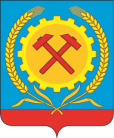 НОВАЯ РЕДАКЦИЯ УСТАВАГОРОДСКОГО ПОСЕЛЕНИЯ ГОРОД ПОВОРИНОПОВОРИНСКОГО МУНИЦИПАЛЬНОГО РАЙОНАВОРОНЕЖСКОЙ ОБЛАСТИПоследняя редакция - решение Совета народных депутатов городского поселения город Поворино Поворинского муниципального района Воронежской области  от 15.12.2023г. № 242 «О  внесении изменений и дополнений в Устав городского поселения город Поворино Поворинского муниципального района Воронежской области».Акт обнародования указанного  решения от 29.01.2024г.Указанные последние изменения в Устав зарегистрированы Управлением Министерства юстиции Российской Федерации по Воронежской области (25.01.2024г.)Январь 2024СОДЕРЖАНИЕ:ГЛАВА 1. Общие положенияСТАТЬЯ 1. Наименование и правовой статус городского поселения город Поворино Поворинского муниципального района Воронежской области   …….......СТАТЬЯ 2. Жители городского поселения город Поворино………….………………СТАТЬЯ 3. Официальные символы городского поселения город Поворино……….ГЛАВА 2. Правовые и экономические основы местного самоуправленияСТАТЬЯ 4. Правовая основа местного самоуправления городского поселения город Поворино………………………………………………………………………………..СТАТЬЯ 5. Взаимоотношения органов местного самоуправления городского поселения город Поворино с органами государственной власти…………………..СТАТЬЯ 6. Взаимоотношения органов местного самоуправления городского поселения город Поворино и органов местного самоуправления Поворинского муниципального района……………………………………………………………….СТАТЬЯ 7. Вопросы местного значения городского поселения город Поворино..........................................................................................................................СТАТЬЯ 8. Права органов местного самоуправления городского поселения город Поворино на решение вопросов, не отнесённых к вопросам местного значения городского поселения город Поворино……………………………………………….СТАТЬЯ 9. Полномочия органов местного самоуправления по решению вопросов местного значения………………………………………………………………………СТАТЬЯ 10. Наделение органов местного самоуправления городского поселения город Поворино отдельными государственными полномочиями……………………………………………………………………..СТАТЬЯ 11. Осуществление органами местного самоуправления отдельных государственных полномочий…………………………………………………….ГЛАВА 3. Формы непосредственного осуществления населением городского поселения город Поворино местного самоуправления и участия населения в осуществлении местного самоуправления.СТАТЬЯ 12. Права граждан на осуществление местного самоуправления…..СТАТЬЯ 13. Местный референдум………………………………………………СТАТЬЯ 14. Муниципальные выборы…………………………………………..СТАТЬЯ 15. Голосование по отзыву депутата, члена выборного органа местного самоуправления, выборного должностного лица местного самоуправления городского поселения город Поворино………………………СТАТЬЯ 16. Голосование по вопросам изменения границ городского поселения город Поворино, преобразования городского поселения город Поворино……………………………………………………………………………СТАТЬЯ 17. Правотворческая инициатива граждан…………………………….СТАТЬЯ 18. Территориальное общественное самоуправление……………......СТАТЬЯ 19. Публичные слушания, общественные обсуждения……………….СТАТЬЯ 20. Собрание граждан……………………………………………….......СТАТЬЯ 21. Конференция граждан (собрание делегатов)………………….......СТАТЬЯ 22. Опрос граждан……………………………………………………….СТАТЬЯ 23. Обращения граждан в органы местного самоуправления………..СТАТЬЯ 24. Другие формы непосредственного осуществления населением местного самоуправления и участия в его осуществлении………………….......ГЛАВА 4. Органы местного самоуправления и должностные лица местного самоуправления.СТАТЬЯ 25. Органы местного самоуправления городского поселения город Поворино………………………………………………………………………………….СТАТЬЯ 26. Совет народных депутатов городского поселения город Поворино…..СТАТЬЯ 27. Компетенция Совета народных депутатов городского поселения город Поворино………………………....................................................................СТАТЬЯ 28. Правовая инициатива в Совете народных депутатов городского поселения город Поворино…………………………………………………….....СТАТЬЯ 29. Полномочия главы городского поселения по организации деятельности Совета народных депутатов городского поселения город Поворино……………………………………………………………………………СТАТЬЯ 30. Сессия Совета народных депутатов городского поселения город Поворино……………………………………………………………………………СТАТЬЯ 31. Досрочное прекращение полномочий Совета народных депутатов городского поселения город Поворино………………………………СТАТЬЯ 32. Депутат Совета народных депутатов городского поселения город Поворино…………………………………………………………………….СТАТЬЯ 33. Статус депутата, члена выборного органа местного самоуправления, главы городского поселения город Поворино……………….СТАТЬЯ 34. Глава городского поселения город Поворино…………………….СТАТЬЯ 35. Полномочия главы городского поселения город Поворино…......СТАТЬЯ 36. Администрация городского поселения город Поворино…………СТАТЬЯ 37. Полномочия администрации городского поселения город Поворино……………………………………………………………………………СТАТЬЯ 38. Контрольно-счетный орган  городского поселения город Поворино…………………………………………………………………………..СТАТЬЯ 39.  Полномочия избирательных комиссий по организации и проведении выборов, местного референдума, голосования по отзыву.……………………………………………………………………………СТАТЬЯ 40. Муниципальная служба…………………………………………….ГЛАВА 5. Муниципальные правовые акты.СТАТЬЯ 41. Система муниципальных правовых актов………………………..СТАТЬЯ 42. Решения, принятые путем прямого волеизъявления граждан…..СТАТЬЯ 43. Устав городского поселения город Поворино……………………СТАТЬЯ 44.  Правовые акты органов местного самоуправления городского поселения город Поворино……………………………………………………......СТАТЬЯ 44.1. Содержание правил благоустройства территории городского поселения город Поворино…………………………………………………….....СТАТЬЯ 45. Порядок опубликования (обнародования) муниципальных правовых актов, соглашений, заключаемых между органами местного самоуправления…………………………………………………………………….СТАТЬЯ 46. Отмена муниципальных правовых актов и приостановление их действия…………………………………………………………………………….ГЛАВА 6. Экономическая основа местного самоуправления.СТАТЬЯ 47. Экономическая основа местного самоуправления……………….СТАТЬЯ 48. Муниципальное имущество……………………………………......СТАТЬЯ 49. Владение, пользование и распоряжение муниципальным имуществом…………………………………………………………………………СТАТЬЯ 50. Проект бюджета городского поселения город Поворино……......СТАТЬЯ 51. Бюджет городского поселения город Поворино………………….СТАТЬЯ 52. Расходы  бюджета городского поселения город Поворино………СТАТЬЯ 53. Доходы бюджета  городского поселения город Поворино…………......СТАТЬЯ 54. Муниципальный долг……………………………………………………..СТАТЬЯ 55. Муниципальные заимствования и муниципальные гарантии………….СТАТЬЯ 56. Исполнение бюджета………………………………………………..СТАТЬЯ 57. Закупки для обеспечения муниципальных нужд………………….ГЛАВА 7. Ответственность органов местного самоуправления и должностных лиц местного самоуправления городского поселения город ПовориноСТАТЬЯ 58. Ответственность органов местного самоуправления и должностных лиц местного самоуправления городского поселения город Поворино………………СТАТЬЯ 59. Ответственность органов местного самоуправления, депутатов, членов выборного органа местного самоуправления, главы городского поселения город Поворино перед населением городского поселения город Поворино…………СТАТЬЯ 60. Ответственность органов местного самоуправления и должностных лиц местного самоуправления перед государством……………………………………СТАТЬЯ 61. Ответственность Совета народных депутатов городского поселения город Поворино перед государством……………………………………………………СТАТЬЯ 62. Ответственность главы городского поселения город Поворино перед государством……………………………………………………………………………..СТАТЬЯ 63. Удаление главы городского поселения город Поворино в отставку.....СТАТЬЯ 64. Временное осуществление органами государственной власти отдельных полномочий органов местного самоуправления городского поселения город Поворино…………………………………………………………………………..СТАТЬЯ 65. Ответственность органов местного самоуправления и должностных лиц местного самоуправления перед физическими и юридическими лицами………СТАТЬЯ 66. Обжалование в суд решений, принятых путем прямого волеизъявления граждан, решений и действий (бездействия) органов местного самоуправления и должностных лиц местного самоуправления……………………..СТАТЬЯ 67. Заключительные положения………………………………………………СТАТЬЯ 68. Переходные положения……………………………………………………УСТАВГОРОДСКОГО ПОСЕЛЕНИЯ ГОРОД ПОВОРИНОПОВОРИНСКОГО МУНИЦИПАЛЬНОГО РАЙОНАВОРОНЕЖСКОЙ ОБЛАСТИСовет народных депутатов городского поселения город Поворино Поворинского муниципального района Воронежской области руководствуясь интересами населения городского поселения город Поворино и сознавая свою ответственность за социально-экономическое и культурное развитие городского поселения, действуя в рамках полномочий, предоставленных Конституцией Российской Федерации, федеральными законами и законами Воронежской области, принимает настоящий Устав городского поселения город Поворино, определяющий и закрепляющий статус городского поселения город Поворино.ГЛАВА 1. Общие положения.СТАТЬЯ 1. Наименование и правовой статус городского поселения город Поворино Поворинского муниципального района Воронежской области.1. Полное наименование муниципального образования: городское поселение город Поворино Поворинского муниципального района Воронежской области (далее по тексту Устава городское поселение город Поворино, городское поселение, поселение).2. Городское поселение город Поворино Поворинского муниципального района Воронежской области образован «03» июня 1954 года.Законом Воронежской области от «12» ноября 2004г. № 75 - ОЗ «Об установлении границ, наделении соответствующим статусом, определении административных центров муниципальных образований Поворинского района, образовании в его составе муниципального образования – городского поселения» городское поселение город Поворино наделено статусом городского поселения.Местное самоуправление осуществляется на всей территории городского поселения города Поворино.3. Границы городского поселения город Поворино установлены законом Воронежской области от «12» ноября 2004г. № 75 - ОЗ «Об установлении границ, наделении соответствующим статусом, определении административных центров муниципальных образований Поворинского района, образовании в его составе муниципального образования – городского поселения».4. Административным центром городского поселения город Поворино является город Поворино.5. Преобразование, упразднение городского поселения город Поворино, установление и изменение его границ и наименования производится в соответствии с федеральным и областным законодательством. СТАТЬЯ 2 . Жители городского поселения город Поворино.1. Жителями городского поселения город Поворино являются граждане Российской Федерации, постоянно или преимущественно проживающие на его территории.2. Иностранные граждане, постоянно или преимущественно проживающие на территории городского поселения город Поворино, обладают при осуществлении местного самоуправления правами в соответствии с международными договорами Российской Федерации и федеральными законами.3. Для жителей городского поселения город Поворино может устанавливаться почетное звание: «Почетный житель городского поселения город Поворино». Порядок присвоения почетного звания определяется Положением, утверждаемым Советом народных депутатов городского поселения город Поворино.СТАТЬЯ 3. Официальные символы городского поселения город Поворино.1. Городское поселение город Поворино в соответствии с федеральным законодательством и геральдическими правилами вправе устанавливать официальные символы, отражающие исторические, культурные, национальные и иные местные традиции и особенности.2. Официальные символы городского поселения город Поворино подлежат государственной регистрации в порядке, установленном федеральным законодательством.3. Описание и правила пользования официальными символами (флаг, герб) городского поселения город Поворино содержатся в Положении о флаге, гербе, принимаемом Советом народных депутатов городского поселения город Поворино.Герб городского поселения город Поворино подлежит обязательному воспроизведению на официальных бланках органов и должностных лиц местного самоуправления городского поселения город Поворино.ГЛАВА 2. Правовые и экономические основы местного самоуправления.СТАТЬЯ 4. Правовая основа местного самоуправления городского поселения город Поворино.Правовую основу местного самоуправления составляют общепризнанные принципы и нормы международного права, международные договоры Российской Федерации, Конституция Российской Федерации, федеральные конституционные законы, Федеральный закон от 06.10.2003 г. № 131-ФЗ «Об общих принципах организации местного самоуправления в Российской Федерации», другие федеральные законы, издаваемые в соответствии с ними иные нормативные правовые акты Российской Федерации (указы и распоряжения Президента Российской Федерации, постановления и распоряжения Правительства Российской Федерации, иные нормативные правовые акты федеральных органов исполнительной власти), Устав Воронежской области, законы и иные нормативные правовые акты Воронежской области, устав городского поселения город Поворино, решения, принятые на местном референдуме, и иные муниципальные правовые акты.СТАТЬЯ 5. Взаимоотношения органов местного самоуправления городского поселения город Поворино с органами государственной власти.1. Органы государственной власти не вправе принимать решения и совершать действия, ограничивающие права органов местного самоуправления городского поселения город Поворино, установленные Конституцией Российской Федерации, федеральными законами и законами Воронежской области.2. Осуществление местного самоуправления в городском поселении город Поворино органами государственной власти Воронежской области и их должностными лицами не допускается, за исключением случаев, предусмотренных Конституцией Российской Федерации, федеральными конституционными законами, Федеральным законом от 06.10.2003 г. № 131-ФЗ «Об общих принципах организации местного самоуправления в Российской Федерации», другими федеральными законами и принимаемыми в соответствии с ними законами Воронежской области.3. Взаимоотношения органов местного самоуправления городского поселения город Поворино с органами государственной власти Воронежской области осуществляются посредством:- реализации областных программ, направленных на социально-экономическое развитие муниципальных образований;- заключения договоров (соглашений) между органами местного самоуправления городского поселения город Поворино и органами государственной власти Воронежской области;- создания координационных, консультативных, совещательных и иных рабочих органов, как постоянно действующих, так и временных;- законодательной инициативы Совета народных депутатов городского поселения город Поворино в областную Думу.СТАТЬЯ 6. Взаимоотношения органов местного самоуправления городского поселения город Поворино и органов местного самоуправления Поворинского муниципального района.1. Должностные лица местного самоуправления городского поселения город Поворино не подчинены должностным лицам местного самоуправления Поворинского муниципального района. Назначение должностных лиц местного самоуправления городского поселения город Поворино должностными лицами местного самоуправления Поворинского муниципального района не допускается. 2. Органы местного самоуправления городского поселения город Поворино и органы местного самоуправления Поворинского муниципального района вправе заключать между собой соглашения о передаче друг другу осуществления части своих полномочий по решению вопросов местного значения за счет межбюджетных трансфертов, предоставляемых из соответствующих бюджетов, в соответствии с Бюджетным кодексом Российской Федерации.Соглашения между органами местного самоуправления городского поселения город Поворино и органами местного самоуправления Поворинского муниципального района заключаются на определенный срок. Они должны содержать положения, устанавливающие основания и порядок прекращения их действия, в том числе досрочного, порядок определения ежегодного объема указанных в настоящей части межбюджетных трансфертов, необходимых для осуществления передаваемых полномочий, а также предусматривать финансовые санкции за неисполнение соглашений.Для осуществления переданных в соответствии с указанными соглашениями полномочий органы местного самоуправления городского поселения город Поворино имеют право дополнительно использовать собственные материальные ресурсы и финансовые средства в случаях и порядке, предусмотренных решением Совета народных депутатов городского поселения город Поворино.3. Споры между органами местного самоуправления городского поселения город Поворино и органами местного самоуправления Поворинского муниципального района (их должностными лицами) разрешаются посредством согласительных процедур, а также в судебном порядке.СТАТЬЯ 7. Вопросы местного значения городского поселения город Поворино.К вопросам местного значения городского поселения город Поворино относятся:1) составление и рассмотрение проекта бюджета поселения, утверждение и исполнение бюджета поселения, осуществление контроля за его исполнением, составление и утверждение отчета об исполнении бюджета поселения;2) установление, изменение и отмена местных налогов и сборов поселения;3) владение, пользование и распоряжение имуществом, находящимся в муниципальной собственности городского поселения город Поворино;4) организация в границах городского поселения город Поворино электро-, тепло-, газо- и водоснабжения населения, водоотведения, снабжения населения топливом в пределах полномочий, установленных законодательством Российской Федерации;4.1) осуществление в ценовых зонах теплоснабжения муниципального контроля за выполнением единой теплоснабжающей организацией мероприятий по строительству, реконструкции и (или) модернизации объектов теплоснабжения, необходимых для развития, повышения надежности и энергетической эффективности системы теплоснабжения и определенных для нее в схеме теплоснабжения в пределах полномочий, установленных Федеральным законом «О теплоснабжении»;5) дорожная деятельность в отношении автомобильных дорог местного значения в границах населенных пунктов поселения и обеспечение безопасности дорожного движения на них, включая создание и обеспечение функционирования парковок (парковочных мест), осуществление муниципального контроля на автомобильном транспорте, городском наземном электрическом транспорте и в дорожном хозяйстве в границах населенных пунктов поселения, организация дорожного движения, а также осуществление иных полномочий в области использования автомобильных дорог и осуществления дорожной деятельности в соответствии с законодательством Российской Федерации;6) обеспечение проживающих в городском поселении город Поворино и нуждающихся в жилых помещениях малоимущих граждан жилыми помещениями, организация строительства и содержания муниципального жилищного фонда, создание условий для жилищного строительства, осуществление муниципального жилищного контроля, а также иных полномочий органов местного самоуправления в соответствии с жилищным законодательством;7) создание условий для предоставления транспортных услуг населению и организация транспортного обслуживания населения в границах городского поселения город Поворино;8) участие в профилактике терроризма и экстремизма, а также в минимизации и (или) ликвидации последствий проявлений терроризма и экстремизма в границах городского поселения город Поворино;8.1) создание условий для реализации мер, направленных на укрепление межнационального и межконфессионального согласия, сохранение и развитие языков и культуры народов Российской Федерации, проживающих на территории поселения, социальную и культурную адаптацию мигрантов, профилактику межнациональных (межэтнических) конфликтов;9) участие в предупреждении и ликвидации последствий чрезвычайных ситуаций в границах городского поселения город Поворино;10) обеспечение первичных мер пожарной безопасности в границах населенных пунктов городского поселения город Поворино;11) создание условий для обеспечения жителей городского поселения город Поворино услугами связи, общественного питания, торговли и бытового обслуживания;12) организация библиотечного обслуживания населения, комплектование и обеспечение сохранности библиотечных фондов библиотек городского поселения город Поворино;13) создание условий для организации досуга и обеспечения жителей городского поселения город Поворино услугами организаций культуры;14) сохранение, использование и популяризация объектов культурного наследия (памятников истории и культуры), находящихся в собственности городского поселения город Поворино, охрана объектов культурного наследия (памятников истории и культуры) местного (муниципального) значения, расположенных на территории городского поселения город Поворино;15) создание условий для развития местного традиционного народного художественного творчества, участие в сохранении, возрождении и развитии народных художественных промыслов в городском поселении город Поворино;16) обеспечение условий для развития на территории городского поселения город Поворино физической культуры, школьного спорта и массового спорта, организация проведения официальных физкультурно-оздоровительных и спортивных мероприятий городского поселения город Поворино;17) создание условий для массового отдыха жителей городского поселения город Поворино и организация обустройства мест массового отдыха населения, включая обеспечение свободного доступа граждан к водным объектам общего пользования и их береговым полосам;18) формирование архивных фондов городского поселения город Поворино;19) участие в организации деятельности по накоплению (в том числе раздельному накоплению) и транспортированию твердых коммунальных отходов ;20) утверждение правил благоустройства территории поселения, осуществление контроля за их соблюдением, организация благоустройства территории поселения в соответствии с указанными правилами, а также организация использования, охраны, защиты, воспроизводства городских лесов, лесов особо охраняемых природных территорий, расположенных в границах населенных пунктов поселения; 21) утверждение генеральных планов поселения, правил землепользования и застройки, утверждение подготовленной на основе генеральных планов поселения документации по планировке территории, выдача градостроительного плана земельного участка, расположенного в границах поселения, выдача разрешений на строительство (за исключением случаев, предусмотренных Градостроительным кодексом Российской Федерации, иными федеральными законами), разрешений на ввод объектов в эксплуатацию при осуществлении строительства, реконструкции объектов капитального строительства, расположенных на территории поселения, утверждение местных нормативов градостроительного проектирования поселений, резервирование земель и изъятие земельных участков в границах поселения для муниципальных нужд, осуществление муниципального земельного контроля в границах поселения, осуществление в случаях, предусмотренных Градостроительным кодексом Российской Федерации, осмотров зданий, сооружений и выдача рекомендаций об устранении выявленных в ходе таких осмотров нарушений, направление уведомления о соответствии указанных в уведомлении о планируемых строительстве или реконструкции объекта индивидуального жилищного строительства или садового дома (далее - уведомление о планируемом строительстве) параметров объекта индивидуального жилищного строительства или садового дома установленным параметрам и допустимости размещения объекта индивидуального жилищного строительства или садового дома на земельном участке, уведомления о несоответствии указанных в уведомлении о планируемом строительстве параметров объекта индивидуального жилищного строительства или садового дома установленным параметрам и (или) недопустимости размещения объекта индивидуального жилищного строительства или садового дома на земельном участке, уведомления о соответствии или несоответствии построенных или реконструированных объекта индивидуального жилищного строительства или садового дома требованиям законодательства о градостроительной деятельности при строительстве или реконструкции объектов индивидуального жилищного строительства или садовых домов на земельных участках, расположенных на территориях поселений, принятие в соответствии с гражданским законодательством Российской Федерации решения о сносе самовольной постройки, решения о сносе самовольной постройки или ее приведении в соответствие с предельными параметрами разрешенного строительства, реконструкции объектов капитального строительства, установленными правилами землепользования и застройки, документацией по планировке территории, или обязательными требованиями к параметрам объектов капитального строительства, установленными федеральными законами (далее также - приведение в соответствие с установленными требованиями), решения об изъятии земельного участка, не используемого по целевому назначению или используемого с нарушением законодательства Российской Федерации, осуществление сноса самовольной постройки или ее приведения в соответствие с установленными требованиями в случаях, предусмотренных Градостроительным кодексом Российской Федерации;».23) организация ритуальных услуг и содержание мест захоронения;24) организация и осуществление мероприятий по территориальной обороне и гражданской обороне, защите населения и территории поселения от чрезвычайных ситуаций природного и техногенного характера;25) создание, содержание и организация деятельности аварийно-спасательных служб и (или) аварийно-спасательных формирований на территории городского поселения город Поворино;26) осуществление мероприятий по обеспечению безопасности людей на водных объектах, охране их жизни и здоровья;27) создание, развитие и обеспечение охраны лечебно-оздоровительных местностей и курортов местного значения на территории городского поселения город Поворино, а также осуществление муниципального контроля в области охраны и использования особо охраняемых природных территорий местного значения;28) содействие в развитии сельскохозяйственного производства, создание условий для развития малого и среднего предпринимательства;29) организация и осуществление мероприятий по работе с детьми и молодежью в городском поселении город Поворино;30) осуществление в пределах, установленных водным законодательством Российской Федерации, полномочий собственника водных объектов, информирование населения об ограничениях их использования;31) осуществление муниципального лесного контроля;32) оказание поддержки гражданам и их объединениям, участвующим в охране общественного порядка, создание условий для деятельности народных дружин;33) предоставление помещения для работы на обслуживаемом административном участке поселения сотруднику, замещающему должность участкового уполномоченного полиции;34) до 1 января 2017 года предоставление сотруднику, замещающему должность участкового уполномоченного полиции, и членам его семьи жилого помещения на период выполнения сотрудником обязанностей по указанной должности;35) оказание поддержки социально ориентированным некоммерческим организациям в пределах полномочий, установленных статьями 31.1 и 31.3 Федерального закона от 12 января 1996 года № 7-ФЗ «О некоммерческих организациях»;36) признать утратившим силу;37) признать утратившим силу;38)  обеспечение выполнения работ, необходимых для создания искусственных земельных участков для нужд поселения, проведение открытого аукциона на право заключить договор о создании искусственного земельного участка в соответствии с федеральным законом;39) осуществление мер по противодействию коррупции в границах поселения;40) участие в соответствии с федеральным законом в выполнении комплексных кадастровых работ.СТАТЬЯ 8. Права органов местного самоуправления городского поселения город Поворино на решение вопросов, не отнесённых к вопросам местного значения городского поселения город Поворино.    Органы местного самоуправления городского поселения город Поворино имеют право на:1) создание музеев городского поселения город Поворино;2) совершение нотариальных действий, предусмотренных законодательством, в случае отсутствия в городском поселении нотариуса;3) участие в осуществлении деятельности по опеке и попечительству;4) Признать утратившим силу;5) создание условий для осуществления деятельности, связанной с реализацией прав местных национально-культурных автономий на территории городского поселения город Поворино;6) оказание содействия национально-культурному развитию народов Российской Федерации и реализации мероприятий в сфере межнациональных отношений на территории городского поселения город Поворино;7) участие в организации и осуществлении мероприятий по мобилизационной подготовке муниципальных предприятий и учреждений, находящихся на территории городского поселения город Поворино;8) создание муниципальной пожарной охраны;9) создание условий для развития туризма.10) оказание поддержки общественным наблюдательным комиссиям, осуществляющим общественный контроль за обеспечением прав человека и содействие лицам, находящимся в местах принудительного содержания. 11) оказание поддержки общественным объединениям инвалидов, а также созданным общероссийскими общественными объединениями инвалидов организациям в соответствии с Федеральным законом от 24 ноября 1995 года N 181-ФЗ "О социальной защите инвалидов в Российской Федерации".12) создание условий для организации проведения независимой оценки качества оказания услуг организациями в порядке и на условиях, которые установлены федеральными законами.(пункт 12 признать утратившим силу)13) предоставление гражданам жилых помещений муниципального  жилищного фонда по договорам найма  жилых  помещений  жилищного  фонда  социального  использования в соответствии с жилищным законодательством.14) осуществление деятельности по обращению с животными без владельцев, обитающими на территории поселения.15) осуществление мероприятий в сфере профилактики правонарушений, предусмотренных Федеральным законом «Об основах системы профилактики правонарушений в Российской Федерации»;16) оказание содействия развитию физической культуры и спорта инвалидов, лиц с ограниченными возможностями здоровья, адаптивной физической культуры и адаптивного спорта;17) осуществление мероприятий по защите прав потребителей, предусмотренных Законом Российской Федерации от 7 февраля 1992 года № 2300-1 «О защите прав потребителей»;18) осуществление мероприятий по оказанию помощи лицам, находящимся в состоянии алкогольного, наркотического или иного токсического опьянения.2. Органы местного самоуправления городского поселения город Поворино вправе решать вопросы, указанные в части 1 настоящей статьи, участвовать в осуществлении иных государственных полномочий (не переданных им в соответствии со статьёй 19 Федерального Закона от 06.10.2003 г. № 131-ФЗ «Об общих принципах организации местного самоуправления в Российской Федерации»), если это участие предусмотрено федеральными законами, а также решать иные вопросы, не отнесённые к компетенции органов местного самоуправления других муниципальных образований, органов государственной власти и не исключённые из их компетенции федеральными законами и законами Воронежской области, за счет доходов местных бюджетов, за исключением межбюджетных трансфертов, предоставленных из бюджетов бюджетной системы Российской Федерации, и поступлений налоговых доходов по дополнительным нормативам отчислений.    СТАТЬЯ 9. Полномочия органов местного самоуправления по решению вопросов местного значения.1. В целях решения вопросов местного значения органы местного самоуправления городского поселения город Поворино обладают следующими полномочиями:1) принятие Устава городского поселения город Поворино и внесение в него изменений и дополнений, издание муниципальных правовых актов;2) установление официальных символов городского поселения город Поворино;3)  создание муниципальных предприятий и учреждений, осуществление финансового обеспечения деятельности муниципальных казенных учреждений и финансового обеспечения выполнения муниципального задания бюджетными и автономными муниципальными учреждениями, а также осуществление закупок товаров, работ, услуг для обеспечения муниципальных нужд; 4) установление тарифов на услуги, предоставляемые муниципальными предприятиями и учреждениями и работы, выполняемые муниципальными предприятиями и учреждениями, если иное не предусмотрено федеральными законами;5) регулирование тарифов на подключение к системе коммунальной инфраструктуры, тарифов организаций коммунального комплекса на подключение, надбавок к тарифам на товары и услуги организаций коммунального комплекса, надбавок к ценам (тарифам) для потребителей. Вышеуказанные полномочия органов местного самоуправления городского поселения город Поворино могут полностью или частично передаваться на основе соглашений между органами местного самоуправления городского поселения город Поворино и органами местного самоуправления Поворинского муниципального района;5.1) полномочиями по организации теплоснабжения, предусмотренными Федеральным законом «О теплоснабжении». (пункт 5.1 признать утратившим силу).5.2) полномочиями в сфере водоснабжения и водоотведения, предусмотренными Федеральным законом "О водоснабжении и водоотведении";5.3) В случае, если в соответствии с федеральным законом и (или) законами Воронежской области полномочия федеральных органов государственной власти, органов государственной власти Воронежской области переходят к органам местного самоуправления городского поселения город Поворино, правовые акты органов исполнительной власти РСФСР, правовые акты федеральных органов исполнительной власти, правовые акты  областных, городских Советов народных депутатов или их исполнительных комитетов,  областных, городских  администраций, правовые акты органов государственной власти Воронежской области, полномочия по принятию которых перешли к органам местного самоуправления городского поселения город Поворино, действуют в части, не противоречащей законодательству Российской Федерации, до принятия органами местного самоуправления городского поселения город Поворино  и вступления в силу муниципальных правовых актов, регулирующих соответствующие правоотношения. Со дня вступления в силу муниципальных правовых актов, регулирующих соответствующие правоотношения, ранее принятые правовые акты органов исполнительной власти РСФСР, правовые акты федеральных органов исполнительной власти, правовые акты  областных, городских Советов народных депутатов или их исполнительных комитетов,  областных, городских  администраций, правовые акты органов государственной власти Воронежской области, которыми урегулированы такие правоотношения   не применяются.В случае, если в соответствии с федеральным законом или законами Воронежской области  полномочия органов местного самоуправления городского поселения город Поворино  переходят к федеральным органам государственной власти или органам государственной власти Воронежской области, правовые акты органов исполнительной власти РСФСР, правовые акты федеральных органов исполнительной власти, правовые акты  областных, городских Советов народных депутатов или их исполнительных комитетов,  областных, городских администраций, правовые акты органов государственной власти Воронежской области, правовые акты Совета народных депутатов городского поселения город Поворино и  Администрации городского поселения город Поворино,   муниципальные правовые акты, полномочия по принятию которых перешли к федеральным органам государственной власти, органам государственной власти Воронежской области, действуют в части, не противоречащей законодательству Российской Федерации, до принятия федеральными органами государственной власти, органами государственной власти Воронежской области и вступления в силу правовых актов Российской Федерации, правовых актов Воронежской области, регулирующих соответствующие правоотношения. Со дня вступления в силу правовых актов Российской Федерации, правовых актов Воронежской области, регулирующих соответствующие правоотношения, ранее принятые правовые акты органов исполнительной власти РСФСР, правовые акты федеральных органов исполнительной власти, правовые акты областных, городских Советов народных депутатов или их исполнительных комитетов, областных, городских администраций, правовые акты органов государственной власти Воронежской области, правовые акты Совета народных депутатов городского поселения город Поворино и  Администрации городского поселения город Поворино, муниципальные правовые акты, которыми урегулированы такие правоотношения,  не применяются;6) организационное и материально-техническое обеспечение подготовки и проведения муниципальных выборов, местного референдума, голосования по отзыву депутата, члена выборного органа местного самоуправления, выборного должностного лица местного самоуправления, голосования по вопросам изменения границ городского поселения город Поворино, преобразования городского поселения город Поворино;7) организация сбора статистических показателей, характеризующих состояние экономики и социальной сферы городского поселения город Поворино, и предоставление указанных данных органам государственной власти в порядке, установленном Правительством Российской Федерации;7.1.) разработка и утверждение программ комплексного развития систем коммунальной инфраструктуры городского поселения город Поворино Поворинского муниципального района, программ комплексного развития транспортной инфраструктуры городского поселения город Поворино Поворинского муниципального района,  программ комплексного развития социальной инфраструктуры городского поселения город Поворино Поворинского муниципального района, требования к которым устанавливаются Правительством Российской Федерации;8) учреждение печатного средства массовой информации для опубликования муниципальных правовых актов, обсуждения проектов муниципальных правовых актов по вопросам местного значения, доведения до сведения жителей городского поселения город Поворино официальной информации о социально-экономическом и культурном развитии городского поселения город Поворино, о развитии его общественной инфраструктуры и иной официальной информации;9) осуществление международных и внешнеэкономических связей в соответствии с "Федеральным законом от 06.10.2003 N 131-ФЗ "Об общих принципах организации местного самоуправления в Российской Федерации";10)  организация профессионального образования и дополнительного профессионального образования выборных должностных лиц местного самоуправления, членов выборных органов местного самоуправления, депутатов Совета народных депутатов городского поселения город Поворино, муниципальных служащих и работников муниципальных учреждений, организация подготовки кадров для муниципальной службы в порядке, предусмотренном законодательством Российской Федерации об образовании и законодательством Российской Федерации о муниципальной службе; 11) утверждение и реализация муниципальных программ в области энергосбережения и повышения энергетической эффективности, организация проведения энергетического обследования многоквартирных домов, помещения в которых составляют муниципальный жилищный фонд в границах муниципального образования, организация и проведение иных мероприятий, предусмотренных законодательством об энергосбережении и о повышении энергетической эффективности;12) иными полномочиями в соответствии с Федеральным законом «Об общих принципах организации местного самоуправления в Российской Федерации» от 6 октября 2003 года № 131-ФЗ, настоящим Уставом.2. Органы местного самоуправления городского поселения город Поворино вправе в соответствии с настоящим Уставом принимать решение о привлечении граждан к выполнению на добровольной основе социально значимых для городского поселения город Поворино работ (в том числе дежурств) в целях решения вопросов местного значения городского поселения город Поворино, предусмотренных пунктами 8-10, 17, 20 статьи 7 настоящего Устава.К социально значимым работам могут быть отнесены только работы, не требующие специальной профессиональной подготовки.К выполнению социально значимых работ могут привлекаться совершеннолетние трудоспособные жители городского поселения город Поворино в свободное от основной работы или учебы время на безвозмездной основе не более чем один раз в три месяца. При этом продолжительность социально значимых работ не может составлять более четырех часов подряд.2.1. Органы местного самоуправления городского поселения город Поворино в случае включения в его границы территорий, ранее входивших в закрытые административно-территориальные образования, в отношении которых Президентом Российской Федерации принято решение о преобразовании или об упразднении, в порядке, установленном Законом Российской Федерации от 14 июля 1992 года № 3297-1 «О закрытом административно-территориальном образовании», ведут учет граждан, сохранивших право на получение социальной выплаты для приобретения жилого помещения за границами указанных территорий, определяют размер указанной выплаты, осуществляют контроль за соблюдением гражданами условий ее получения, а также имеют право оплачивать стоимость проезда граждан и членов их семей от прежнего места жительства до нового места жительства и стоимость провоза багажа.СТАТЬЯ 10. Наделение органов местного самоуправления городского поселения город Поворино отдельными государственными полномочиями.1.Полномочия органов местного самоуправления городского поселения город Поворино, установленные федеральными законами и законами Воронежской области, по вопросам, не отнесенным в соответствии с Федеральным законом от 6 октября 2003 года № 131-ФЗ «Об общих принципах организации местного самоуправления в Российской Федерации» к вопросам местного значения, являются отдельными государственными полномочиями, передаваемыми для осуществления органам местного самоуправления городского поселения город Поворино.2. Наделение органов местного самоуправления городского поселения город Поворино отдельными государственными полномочиями Российской Федерации осуществляется федеральными законами и законами Воронежской области, отдельными государственными полномочиями Воронежской области - законами Воронежской области. Наделение органов местного самоуправления отдельными государственными полномочиями иными нормативными правовыми актами не допускается.Наделение органов местного самоуправления городского поселения город Поворино отдельными государственными полномочиями по предметам совместного ведения Российской Федерации и Воронежской области законами Воронежской области допускается, если это не противоречит федеральным законам.3. Органы местного самоуправления могут наделяться отдельными государственными полномочиями на неограниченный срок либо, если данные полномочия имеют определенный срок действия, на срок действия этих полномочий.4. Финансовое обеспечение отдельных государственных полномочий, переданных органам местного самоуправления, осуществляется только за счет предоставляемых бюджету городского поселения город Поворино субвенций из соответствующих бюджетов.       СТАТЬЯ 11. Осуществление органами местного самоуправления отдельных государственных полномочий.1. Органы местного самоуправления городского поселения город Поворино несут ответственность за осуществление отдельных государственных полномочий в пределах выделенных городскому поселению город Поворино на эти цели материальных ресурсов и финансовых средств.2. Органы местного самоуправления вправе осуществлять расходы за счёт средств бюджета городского поселения город Поворино (за исключением финансовых средств, передаваемых местному бюджету на осуществление целевых расходов) на осуществление полномочий, не переданных им в соответствии со статьёй 19 Федерального закона от 6 октября 2003 года № 131-ФЗ «Об общих принципах организации местного самоуправления в Российской Федерации», если возможность осуществления таких расходов предусмотрена федеральными законами и если Советом народных депутатов городского поселения город Поворино принято решение о реализации права на участие в осуществлении указанных полномочий.Органы местного самоуправления вправе устанавливать за счёт средств бюджета городского поселения город Поворино (за исключением финансовых средств, передаваемых бюджету городского поселения город Поворино на осуществление целевых расходов) дополнительные меры социальной поддержки и социальной помощи для отдельных категорий граждан вне зависимости от наличия в федеральных законах положений, устанавливающих указанное право.Финансирование полномочий, предусмотренное настоящей частью, не является обязанностью городского поселения город Поворино, осуществляется при наличии возможности и не является основанием для выделения дополнительных средств из других бюджетов бюджетной системы Российской Федерации.ГЛАВА 3. Формы непосредственного осуществления населением городского поселения город Поворино местного самоуправления и участия населения в осуществлении местного самоуправления.СТАТЬЯ 12. Права граждан на осуществление местного самоуправления.1. Граждане Российской Федерации на территории городского поселения город Поворино осуществляют местное самоуправление в соответствии с Конституцией Российской Федерации, федеральными законами, законами Воронежской области и настоящим Уставом.2. Права граждан на осуществление местного самоуправления реализуются посредством:1) участия в местных референдумах, проводимых в порядке, установленном федеральными законами, законами Воронежской области;2) участия в выборах депутатов Совета народных депутатов городского поселения город Поворино, членов выборного органа местного самоуправления;3) участия в голосовании по отзыву депутата городского поселения город Поворино, члена выборного органа местного самоуправления, главы городского поселения город Поворино, голосовании по вопросам изменения границ городского поселения город Поворино, преобразования городского поселения город Поворино;4) осуществления правотворческой инициативы;5) участия в публичных слушаниях, собраниях, конференциях и опросах граждан;6) личного, индивидуального или коллективного обращения в письменной или устной форме, а также обращения через средства связи и массовой информации в органы местного самоуправления и к должностным лицам местного самоуправления по вопросам, отнесенным к их компетенции;7) присутствия на открытых сессиях Совета народных депутатов городского поселения город Поворино;8) получения полной и объективной информации о деятельности органов местного самоуправления, за исключением сведений, составляющих государственную и коммерческую тайну;9) иными способами, предусмотренными действующим законодательством.3. В каждом органе местного самоуправления городского поселения город Поворино организуется прием по вопросам, отнесенным к компетенции этих органов, своевременное рассмотрение и разрешение всех поступающих обращений граждан.СТАТЬЯ 13. Местный референдум.1. Местный референдум проводится в целях принятия непосредственно населением городского поселения город Поворино решений по вопросам местного значения.2. В местном референдуме имеют право участвовать граждане Российской Федерации, место жительства которых расположено в границах городского поселения город Поворино. Граждане Российской Федерации участвуют в местном референдуме на основе всеобщего равного и прямого волеизъявления при тайном голосовании.3. Местный референдум  проводится на всей территории городского поселения город Поворино.4. Гарантии прав граждан на участие в местном референдуме, а также порядок подготовки и проведения местного референдума устанавливаются федеральным законом и принимаемыми в соответствии с ним законами Воронежской области.5. Вопросы местного референдума должны быть сформулированы таким образом, чтобы исключалась возможность их множественного толкования, то есть на них можно было дать только однозначный ответ, а также исключалась неопределенность правовых последствий решений, принятых на местном референдуме.6. На местный референдум не могут выноситься вопросы:1) о досрочном прекращении или продлении срока полномочий органов местного самоуправления городского поселения город Поворино, о приостановлении осуществления ими своих полномочий, а также о проведении досрочных выборов в органы местного самоуправления городского поселения город Поворино либо об отсрочке указанных выборов;2) о персональном составе органов местного самоуправления городского поселения город Поворино;3) об избрании депутатов и должностных лиц, об утверждении, о назначении на должность и об освобождении от должности должностных лиц, а также о даче согласия на их назначение на должность и освобождение от должности;4) о принятии или об изменении бюджета городского поселения город Поворино, исполнении и изменении финансовых обязательств городского поселения город Поворино;5) о принятии чрезвычайных и срочных мер по обеспечению здоровья и безопасности населения.Местный референдум с такой же по смыслу формулировкой вопроса не может проводиться в течение 2-х лет со дня официального опубликования результатов референдума.7. Решение о назначении местного референдума принимается Советом народных депутатов городского поселения город Поворино:1) по инициативе, выдвинутой гражданами Российской Федерации, имеющими право на участие в местном референдуме;2) по инициативе, выдвинутой избирательными объединениями, иными общественными объединениями, уставы которых предусматривают участие в выборах и (или) референдумах, и которые зарегистрированы в установленные федеральным законом порядке и сроки;3) по инициативе Совета народных депутатов городского поселения город Поворино и главы администрации городского поселения город Поворино, выдвинутой ими совместно.8. Инициатива проведения местного референдума, выдвинутая гражданами, избирательными объединениями, иными общественными объединениями, указанными в пунктах 1, 2 части 7 настоящей статьи, оформляется в порядке, установленном федеральным законом и принимаемым в соответствии с ним законом Воронежской области.Инициатива проведения местного референдума, выдвинутая совместно Советом народных депутатов городского поселения город Поворино и главой местной администрации, оформляется правовыми актами Совета народных депутатов городского поселения город Поворино и главы администрации городского поселения город Поворино.Совет народных депутатов городского поселения город Поворино обязан назначить местный референдум в течение 30 дней со дня поступления в Совет народных депутатов городского поселения город Поворино документов, на основании которых назначается местный референдум.9. Принятое на местном референдуме решение подлежит обязательному исполнению на территории городского поселения город Поворино и не нуждается в утверждении какими-либо органами государственной власти, их должностными лицами или органами местного самоуправления.Контроль за волеизъявлением граждан не допускается.10. Итоги голосования и принятое на местном референдуме решение подлежат официальному обнародованию.11. В случае, если для реализации решения, принятого на местном референдуме, дополнительно требуется принятие (издание) муниципального правового акта, орган местного самоуправления или должностное лицо местного самоуправления, в компетенцию которых входит принятие (издание) указанного акта, обязаны в течение 15 дней со дня вступления в силу решения, принятого на местном референдуме, определить срок подготовки и (или) принятия соответствующего муниципального правового акта. Указанный срок не может превышать три месяца.Органы местного самоуправления обеспечивают исполнение принятого на местном референдуме решения в соответствии с разграничением полномочий между ними, определенным Уставом городского поселения город Поворино.12. Решение о проведении местного референдума, а также принятое на местном референдуме решение может быть обжаловано в судебном порядке гражданами, органами местного самоуправления, прокурором, уполномоченными федеральным законом органами государственной власти. СТАТЬЯ 14. Муниципальные выборы1. Муниципальные выборы проводятся в целях избрания депутатов Совета народных депутатов городского поселения город Поворино, членов выборного органа местного самоуправления на основе всеобщего равного и прямого избирательного права при тайном голосовании.2.  Решение о назначении муниципальных выборов должно быть принято не ранее чем за 90 дней и не позднее чем за 80 дней до голосования. В случаях, установленных федеральным законом, муниципальные выборы назначаются Территориальной избирательной комиссией Поворинского муниципального района или участковой избирательной комиссией, действующей в границах муниципального образования. Решение о назначении выборов подлежит официальному опубликованию не позднее чем через пять дней со дня его принятия. При назначении досрочных выборов сроки, указанные в настоящей части, а также сроки осуществления иных избирательных действий могут быть сокращены, но не более чем на одну треть.3.  Выборы депутатов Совета народных депутатов городского поселения город Поворино Поворинского муниципального района проводятся по мажоритарной  избирательной системе относительного большинства по шестнадцати одномандатным  избирательным округам. Схему избирательных округов для проведения выборов утверждает Совет народных депутатов городского поселения город Поворино в соответствии с федеральным и областным законодательством.4. Гарантии избирательных прав граждан при проведении муниципальных выборов, порядок назначения, подготовки, проведения, установления итогов и определения результатов муниципальных выборов устанавливаются федеральным законом и принимаемыми в соответствии с ним законами Воронежской области.5. Итоги муниципальных выборов подлежат официальному обнародованию.СТАТЬЯ 15. Голосование по отзыву депутата, члена выборного органа местного самоуправления, выборного должностного лица местного самоуправления городского поселения город Поворино.1. Голосование по отзыву депутата, члена выборного органа местного самоуправления, выборного должностного лица местного самоуправления городского поселения город Поворино проводится по инициативе населения в порядке, установленном федеральным законом и принимаемым в соответствии с ним законом Воронежской области от 27.06.2007 г. № 85-ОЗ «О порядке осуществления гражданской инициативы в Воронежской области», с учетом особенностей, предусмотренных Федеральным законом от 06 октября 2003 года № 131 –ФЗ "Об общих принципах организации местного самоуправления в Российской Федерации".2. Основания для отзыва депутата, члена выборного органа местного самоуправления, выборного должностного лица местного самоуправления городского поселения город Поворино и процедура отзыва указанных лиц устанавливаются настоящим Уставом.Основаниями для отзыва депутата, члена выборного органа местного самоуправления, выборного должностного лица местного самоуправления могут служить только его конкретные противоправные решения или действия (бездействие) в случае их подтверждения в судебном порядке.Отзыв по указанному основанию не освобождает выборное лицо от иной ответственности за допущенное нарушение законов и иных нормативных правовых актов органов местного самоуправления в порядке, предусмотренном федеральным законодательством.Процедура отзыва депутата, члена выборного органа местного самоуправления, выборного должностного лица местного самоуправления обеспечивает ему возможность дать избирателям объяснения по поводу обстоятельств, выдвигаемых в качестве оснований для отзыва. Депутат, член выборного органа местного самоуправления, выборное должностное лицо местного самоуправления считается отозванным, если за отзыв проголосовало не менее половины избирателей, зарегистрированных в соответствующем избирательном округе.В случае, если все депутатские мандаты или часть депутатских мандатов в  Совете народных депутатов городского поселения город Поворино  замещаются депутатами, избранными в составе списков кандидатов, выдвинутых избирательными объединениями, отзыв депутата не применяется.Инициативная группа по отзыву депутата, члена выборного органа местного самоуправления, выборного должностного лица местного самоуправления подает заявление о возбуждении процедуры отзыва в соответствующую избирательную комиссию.Заявление инициативной группы граждан о возбуждении вопроса об отзыве депутата, члена выборного органа местного самоуправления, выборного должностного лица местного самоуправления должно быть рассмотрено избирательной комиссией в течение 15 дней со дня получения заявления.О получении заявления избирательная комиссия незамедлительно информирует депутата, члена выборного органа местного самоуправления, выборное должностное лицо местного самоуправления и по их требованию предоставляет данному лицу копии заявления и приложенных к нему документов. Депутат, член выборного органа местного самоуправления, выборное должностное лицо местного самоуправления вправе представить в избирательную комиссию документы в свою защиту в письменном виде.Избирательная комиссия рассматривает поступившее заявление с приглашением соответствующих уполномоченных представителей инициативной группы.Избирательная комиссия принимает решения о регистрации инициативной группы либо отказывает в регистрации данной группы. Решение избирательной комиссии должно быть мотивированным.Решение избирательной комиссии может быть обжаловано в суд в установленном законом порядке.Сбор подписей избирателей в поддержку проведения голосования по отзыву депутата, члена выборного органа местного самоуправления, выборного должностного лица местного самоуправления организует инициативная группа по отзыву.В день, следующий за днем окончания сбора подписей избирателей, инициативная группа по отзыву депутата, члена выборного органа местного самоуправления, выборного должностного лица местного самоуправления представляет в избирательную комиссию итоговый протокол, в котором указывается дата начала и окончания сбора подписей, количество собранных подписей, дата составления протокола. Протокол подписывает уполномоченный представитель инициативной группы по отзыву депутата, члена выборного органа местного самоуправления, выборного должностного лица местного самоуправления.Решение о назначении голосования по отзыву депутата, члена выборного органа местного самоуправления, выборного должностного лица местного самоуправления принимается Советом народных депутатов городского поселения город Поворино.3. Итоги голосования по отзыву депутата, члена выборного органа местного самоуправления, выборного должностного лица местного самоуправления и принятые решения подлежат официальному обнародованию. СТАТЬЯ 16. Голосование по вопросам изменения границ городского поселения город Поворино, преобразования городского поселения город Поворино.1. В случаях, предусмотренных Федеральным законом от 06.10.2003 г. №131-ФЗ "Об общих принципах организации местного самоуправления в Российской Федерации", в целях получения согласия населения при изменении границ городского поселения город Поворино, преобразовании городского поселения город Поворино проводится голосование по вопросам изменения границ городского поселения город Поворино, преобразования городского поселения город Поворино.2. Голосование по вопросам изменения границ городского поселения город Поворино, преобразования городского поселения город Поворино проводится на всей территории городского поселения город Поворино или на части его территории в соответствии с федеральным законом от 06.10.2003 г. №131-ФЗ "Об общих принципах организации местного самоуправления в Российской Федерации". 3. Голосование по вопросам изменения границ городского поселения город Поворино, преобразования городского поселения город Поворино назначается Советом народных депутатов городского поселения город Поворино и проводится в порядке, установленном федеральным законом и принимаемым в соответствии с ним законом Воронежской области для проведения местного референдума с учётом особенностей, установленных Федеральным законом от 06.10.2003г. № 131-ФЗ «Об общих принципах организации местного самоуправления в Российской Федерации».При этом положения федерального закона, закона Воронежской области, запрещающие проведение агитации государственными органами, органами местного самоуправления, лицами, замещающими государственные или муниципальные должности, а также положения, определяющие юридическую силу решения, принятого на референдуме, не применяются.4. Голосование по вопросам изменения границ городского поселения город Поворино, преобразования городского поселения город Поворино считается состоявшимся, если в нем приняло участие более половины жителей городского поселения город Поворино или части городского поселения город Поворино, обладающих избирательным правом. Согласие населения на изменение границ городского поселения город Поворино, преобразование городского поселения город Поворино считается полученным, если за указанные изменение, преобразование проголосовало более половины принявших участие в голосовании жителей городского поселения город Поворино или части городского поселения город Поворино.5. Итоги голосования по вопросам изменения границ городского поселения город Поворино, преобразования городского поселения и принятые решения подлежат официальному обнародованию.СТАТЬЯ 17. Правотворческая инициатива граждан.1.С правотворческой инициативой может выступить инициативная группа граждан, обладающих избирательным правом, в порядке, установленном нормативным правовым актом Совета народных депутатов городского поселения город Поворино.Минимальная численность инициативной группы граждан устанавливается нормативным правовым актом Совета народных депутатов городского поселения город Поворино и не может превышать 3 процента от числа жителей городского поселения город Поворино, обладающих избирательным правом.2. Проект муниципального правового акта, внесенный в порядке реализации правотворческой инициативы граждан, подлежит обязательному рассмотрению органом местного самоуправления или должностным лицом местного самоуправления, к компетенции которых относится принятие соответствующего акта, в течение трех месяцев со дня его внесения.Представителям инициативной группы граждан должна быть обеспечена возможность изложения своей позиции при рассмотрении указанного проекта.В случае, если принятие муниципального правового акта, проект которого внесен в порядке реализации правотворческой инициативы граждан, относится к компетенции коллегиального органа местного самоуправления, указанный проект должен быть рассмотрен на открытом заседании данного органа.3. Мотивированное решение, принятое по результатам рассмотрения проекта муниципального правового акта, внесенного в порядке реализации правотворческой инициативы граждан, должно быть официально в письменной форме доведено до сведения внесшей его инициативной группы граждан. СТАТЬЯ 18. Территориальное общественное самоуправление.1. Под территориальным общественным самоуправлением понимается самоорганизация граждан по месту их жительства на части территории городского поселения город Поворино для самостоятельного и под свою ответственность осуществления собственных инициатив по вопросам местного значения.Границы территории, на которой осуществляется территориальное общественное самоуправление, устанавливаются по предложению населения, проживающего на соответствующей территории, Советом народных депутатов городского поселения город Поворино..Границы территории, на которой осуществляется территориальное общественное самоуправление, устанавливаются Советом народных депутатов городского поселения город Поворино по предложению населения, проживающего на данной территории.2. Территориальное общественное самоуправление осуществляется непосредственно населением, путем проведения собраний и конференций граждан, а также путем создания органов территориального общественного самоуправления.3. Территориальное общественное самоуправление может осуществляться в пределах следующих территорий проживания граждан: подъезд многоквартирного жилого дома; многоквартирный жилой дом; группа жилых домов; жилой микрорайон; сельский населенный пункт, не являющийся поселением; иные территории проживания граждан.4. Органы территориального общественного самоуправления избираются на собраниях или конференциях граждан, проживающих на соответствующей территории.5. Территориальное общественное самоуправление считается учрежденным с момента регистрации устава территориального общественного самоуправления администрацией городского поселения город Поворино. Порядок регистрации устава территориального общественного самоуправления определяется нормативными правовыми актами Совета народных депутатов городского поселения город Поворино.Территориальное общественное самоуправление в соответствии с его уставом может являться юридическим лицом и подлежит государственной регистрации в организационно-правовой форме некоммерческой организации.6. Собрание граждан по вопросам организации и осуществления территориального общественного самоуправления считается правомочным, если в нем принимают участие не менее  одной трети жителей соответствующей территории, достигших шестнадцатилетнего возраста.Конференция граждан по вопросам организации и осуществления территориального общественного самоуправления считается правомочной, если в ней принимают участие не менее двух третей избранных на собраниях граждан делегатов, представляющих не менее половины жителей соответствующей территории, достигших шестнадцатилетнего возраста.7. К исключительным полномочиям собрания, конференции граждан, осуществляющих территориальное общественное самоуправление, относятся:1) установление структуры органов территориального общественного самоуправления;2) принятие устава территориального общественного самоуправления, внесение в него изменений и дополнений;3) избрание органов территориального общественного самоуправления;4) определение основных направлений деятельности территориального общественного самоуправления;5) утверждение сметы доходов и расходов территориального общественного самоуправления и отчета о ее исполнении;6) рассмотрение и утверждение отчетов о деятельности органов территориального общественного самоуправления;7) Обсуждение инициативного проекта и принятие решения по вопросу о его одобрении. 8. Органы территориального общественного самоуправления:1) представляют интересы населения, проживающего на соответствующей территории;2) обеспечивают исполнение решений, принятых на собраниях и конференциях граждан;3) могут осуществлять хозяйственную деятельность по благоустройству территории, иную хозяйственную деятельность, направленную на удовлетворение социально-бытовых потребностей граждан, проживающих на соответствующей территории, как за счет средств указанных граждан, так и на основании договора между органами территориального общественного самоуправления и органами местного самоуправления с использованием средств местного бюджета;4) вправе вносить в органы местного самоуправления проекты муниципальных правовых актов, подлежащие обязательному рассмотрению этими органами и должностными лицами местного самоуправления, к компетенции которых отнесено принятие указанных актов.8.1 Органы территориального общественного самоуправления могут выдвигать инициативный проект в качестве инициаторов проекта.9. В уставе территориального общественного самоуправления устанавливаются:1) территория, на которой он осуществляется;2) цели, задачи, формы и основные направления деятельности территориального общественного самоуправления;3) порядок формирования, прекращения полномочий, права и обязанности, срок полномочий органов территориального общественного самоуправления;4) порядок принятия решений;5) порядок приобретения имущества, а также порядок пользования и распоряжения указанным имуществом и финансовыми средствами;6) порядок прекращения осуществления территориального общественного самоуправления.10. Дополнительные требования к уставу территориального общественного самоуправления органами местного самоуправления устанавливаться не могут.11. Порядок организации и осуществления территориального общественного самоуправления, условия и порядок выделения необходимых средств из местного бюджета определяются нормативными правовыми актами Совета народных депутатов городского поселения город Поворино. СТАТЬЯ 19. Публичные слушания, общественные обсуждения.1. Для обсуждения проектов муниципальных правовых актов по вопросам местного значения с участием жителей городского поселения город Поворино Советом народных депутатов городского поселения город Поворино, главой городского поселения город Поворино могут проводиться публичные слушания.2. Публичные слушания проводятся по инициативе населения, Совета народных депутатов городского поселения город Поворино, главы городского поселения город Поворино  или главы  администрации городского поселения город Поворино, осуществляющего свои полномочия на основе контракта. Публичные слушания, проводимые по инициативе населения или Совета народных депутатов городского поселения город Поворино, назначаются Советом народных депутатов городского поселения город Поворино, а по инициативе главы городского поселения город Поворино или главы администрации городского поселения город Поворино, осуществляющего свои полномочия на основе контракта.3. На публичные слушания должны выноситься: 1) проект Устава городского поселения город Поворино, а также проект муниципального нормативного правового акта о внесении изменений и дополнений в данный Устав, кроме случаев, когда в Устав городского поселения город Поворино вносятся изменения в форме точного воспроизведения положений Конституции Российской Федерации, федеральных законов, устава Воронежской области или законов Воронежской области  в целях приведения данного Устава в соответствие с этими нормативными правовыми актами;2) проект местного бюджета и отчет о его исполнении;2.1) проект стратегии социально-экономического развития городского поселения город Поворино;3) вопросы о преобразовании городского  поселения  город Поворино,   за   исключением случаев, если в соответствии со статьей  13 Федерального закона   от 06.10.2003  № 131-ФЗ  «Об общих  принципах  организации  местного  самоуправления  в  Российской   Федерации»  для преобразования городского поселения город Поворино требуется получение согласия населения городского поселения город Поворино, выраженного путем голосования либо на сходах граждан;          4.Порядок организации и проведения публичных слушаний определяется  нормативным правовым актом Совета народных депутатов городского поселения город Поворино Поворинского муниципального района и должен предусматривать заблаговременное оповещение жителей городского поселения город Поворино о времени и месте проведения публичных слушаний, заблаговременное ознакомление с проектом муниципального правового акта, в том числе посредством его размещения на официальном сайте администрации городского поселения город Поворино Поворинского муниципального района Воронежской области в информационно-телекоммуникационной сети "Интернет" или в случае, если орган местного самоуправления не имеет возможности размещать информацию о своей деятельности в информационно-телекоммуникационной сети "Интернет", на официальном сайте Воронежской области Российской Федерации или городского поселения город Поворино с учетом положений Федерального закона от 9 февраля 2009 года N 8-ФЗ "Об обеспечении доступа к информации о деятельности государственных органов и органов местного самоуправления" (далее в настоящей статье - официальный сайт), возможность представления жителями городского поселения город Поворино своих замечаний и предложений по вынесенному на обсуждение проекту муниципального правового акта, в том числе посредством официального сайта, другие меры, обеспечивающие участие в публичных слушаниях жителей городского поселения город Поворино, опубликование (обнародование) результатов публичных слушаний, включая мотивированное обоснование принятых решений, в том числе посредством их размещения на официальном сайте.Нормативными правовыми актами Совета народных депутатов городского поселения город Поворино Поворинского муниципального района Воронежской области может быть установлено, что для размещения материалов и информации, указанных в абзаце первом настоящей части, обеспечения возможности представления жителями городского поселения город Поворино Поворинского муниципального района Воронежской области своих замечаний и предложений по проекту муниципального правового акта, а также для участия жителей городского поселения город Поворино Поворинского муниципального района Воронежской области в публичных слушаниях с соблюдением требований об обязательном использовании для таких целей официального сайта может использоваться федеральная государственная информационная система "Единый портал государственных и муниципальных услуг (функций)", порядок использования которой для целей настоящей статьи устанавливается Правительством Российской Федерации.5. По проектам генеральных планов, проектам правил землепользования и застройки, проектам планировки территории, проектам межевания территории, проектам правил благоустройства территорий, проектам, предусматривающим внесение изменений в один из указанных утвержденных документов, проектам решений о предоставлении разрешения на условно разрешенный вид использования земельного участка или объекта капитального строительства, проектам решений о предоставлении разрешения на отклонение от предельных параметров разрешенного строительства, реконструкции объектов капитального строительства, вопросам изменения одного вида разрешенного использования земельных участков и объектов капитального строительства на другой вид такого использования при отсутствии утвержденных правил землепользования и застройки проводятся публичные слушания или общественные обсуждения в соответствии с законодательством о градостроительной деятельности.СТАТЬЯ 20. Собрание граждан.1. Для обсуждения вопросов местного значения, информирования населения о деятельности органов местного самоуправления и должностных лиц местного самоуправления, обсуждения вопросов внесения инициативных проектов и их рассмотрения, осуществления территориального общественного самоуправления на части территории городского поселения город Поворино могут проводиться собрания граждан.2. Собрание граждан проводится по инициативе населения, Совета народных депутатов городского поселения город Поворино, главы городского поселения город Поворино, а также в случаях, предусмотренных уставом территориального общественного самоуправления.В собрании граждан по вопросам внесения инициативных проектов и их рассмотрения вправе принимать участие жители соответствующей территории, достигшие шестнадцатилетнего возраста. Порядок назначения и проведения собрания граждан в целях рассмотрения и обсуждения вопросов внесения инициативных проектов определяется нормативным правовым актом Совета народных депутатов городского поселения город Поворино.3. Собрание граждан, проводимое по инициативе Совета народных депутатов городского поселения город Поворино или главы городского поселения город Поворино, назначается соответственно Советом народных депутатов городского поселения город Поворино или главой городского поселения город Поворино.4. Собрание граждан, проводимое по инициативе населения, назначается Советом народных депутатов городского поселения город Поворино, если на проведении собрания настаивают не менее 5 процентов граждан, проживающих на части территории городского поселения город Поворино и обладающих активным избирательным правом.Требование проведения собрания граждан по инициативе жителей данной территории оформляется в виде подписных листов. Форма подписного листа утверждается нормативным правовым актом Совета народных депутатов городского поселения город Поворино.Совет народных депутатов городского поселения город Поворино обязан принять решение о назначении собрания граждан в течение двухнедельного срока после представления подписных листов.5. Порядок назначения и проведения собрания граждан в целях осуществления территориального общественного самоуправления определяется уставом территориального общественного самоуправления.6. Собрание граждан может принимать обращения к органам местного самоуправления и должностным лицам местного самоуправления, а также избирать лиц, уполномоченных представлять собрание граждан во взаимоотношениях с органами местного самоуправления и должностными лицами местного самоуправления.Собрание граждан, проводимое по вопросам, связанным с осуществлением территориального общественного самоуправления, принимает решения по вопросам, отнесенным к его компетенции уставом территориального общественного самоуправления.7. Обращения, принятые собранием граждан, подлежат обязательному рассмотрению органами местного самоуправления и должностными лицами местного самоуправления, к компетенции которых отнесено решение содержащихся в обращениях вопросов, с направлением письменного ответа.8. Порядок назначения и проведения собрания граждан, а также полномочия собрания граждан определяются Федеральным законом от 06.10.2003 г. № 131-ФЗ «Об общих принципах организации местного самоуправления в Российской Федерации», настоящим Уставом и нормативными правовыми актами Совета народных депутатов городского поселения город Поворино, уставом территориального общественного самоуправления.9. Итоги собрания граждан подлежат официальному обнародованию. СТАТЬЯ 21. Конференция граждан (собрание делегатов)1. В случаях, предусмотренных нормативным правовым актом Совета народных депутатов городского поселения город Поворино, уставом территориального общественного самоуправления, полномочия собрания граждан могут осуществляться конференцией граждан (собранием делегатов).2. Порядок назначения и проведения конференции граждан (собрания делегатов), избрания делегатов определяется нормативным правовым актом Совета народных депутатов городского поселения город Поворино, уставом территориального общественного самоуправления.3. Итоги конференции граждан (собрания делегатов) подлежат официальному обнародованию.СТАТЬЯ 22. Опрос граждан1. Опрос граждан проводится на всей территории городского поселения город Поворино или на части его территории для выявления мнения населения и его учета при принятии решений органами местного самоуправления и должностными лицами местного самоуправления, а также органами государственной власти.Результаты опроса носят рекомендательный характер.2. В опросе граждан имеют право участвовать жители городского поселения город Поворино, обладающие избирательным правом. В опросе граждан по вопросу выявления мнения граждан о поддержке инициативного проекта вправе участвовать жители городского поселения город Поворино или его части, в которых предлагается реализовать инициативный проект, достигшие шестнадцатилетнего возраста3. Опрос граждан проводится по инициативе:1) Совета народных депутатов городского поселения город Поворино или главы городского поселения город Поворино - по вопросам местного значения;2) органов государственной власти Воронежской области - для учета мнения граждан при принятии решений об изменении целевого назначения земель городского поселения город Поворино для объектов регионального и межрегионального значения;3) жителей городского поселения город Поворино или его части, в которых предлагается реализовать инициативный проект, достигших шестнадцатилетнего возраста - для выявления мнения граждан о поддержке данного инициативного проекта.4. Порядок назначения и проведения опроса граждан определяется нормативным правовым актом Совета народных депутатов городского поселения город Поворино в соответствии с законом Воронежской области.5. Решение о назначении опроса граждан принимается Советом народных депутатов городского поселения город Поворино. Для проведения опроса граждан может использоваться официальный сайт городского поселения город Поворино в информационно-телекоммуникационной сети "Интернет". В нормативном правовом акте Совета народных депутатов городского поселения город Поворино о назначении опроса граждан устанавливаются:1) дата и сроки проведения опроса;2) формулировка вопроса (вопросов), предлагаемого (предлагаемых) при проведении опроса;3) методика проведения опроса;4) форма опросного листа;5) минимальная численность жителей городского поселения город Поворино, участвующих в опросе;6) порядок идентификации участников опроса в случае проведения опроса граждан с использованием официального сайта муниципального образования в информационно-телекоммуникационной сети «Интернет».6. Жители городского поселения город Поворино должны быть проинформированы о проведении опроса граждан не менее чем за 10 дней до его проведения.7. Финансирование мероприятий, связанных с подготовкой и проведением опроса граждан, осуществляется:1) за счет средств местного бюджета - при проведении опроса по инициативе органов местного самоуправления или жителей городского поселения город Поворино.2) за счет средств областного бюджета - при проведении опроса по инициативе органов государственной власти Воронежской области.СТАТЬЯ 23. Обращения граждан в органы местного самоуправления1. Граждане имеют право на индивидуальные и коллективные обращения в органы местного самоуправления.2. Обращения граждан подлежат рассмотрению в порядке и сроки, установленные Федеральным законом от 02.05.2006 г. № 59-ФЗ «О порядке рассмотрения обращений граждан Российской Федерации».3. За нарушение порядка и сроков рассмотрения обращений граждан должностные лица местного самоуправления несут ответственность в соответствии с законодательством Российской Федерации. СТАТЬЯ 24. Другие формы непосредственного осуществления населением местного самоуправления и участия в его осуществлении.1. Наряду с предусмотренными Федеральным законом от 06.10.2003г. №131-ФЗ «Об общих принципах организации местного самоуправления в Российской Федерации» формами непосредственного осуществления населением местного самоуправления и участия населения в осуществлении местного самоуправления граждане городского поселения город Поворино вправе участвовать в осуществлении местного самоуправления в иных формах, не противоречащих Конституции Российской Федерации, Федеральному закону от 06.10.2003г. №131-ФЗ «Об общих принципах организации местного самоуправления в Российской Федерации», иным федеральным законам, и законам Воронежской области.2. Непосредственное осуществление населением местного самоуправления и участие населения в осуществлении местного самоуправления основываются на принципах законности, добровольности.Государственные органы и их должностные лица, органы местного самоуправления и должностные лица местного самоуправления обязаны содействовать населению в непосредственном осуществлении населением местного самоуправления и участии населения в осуществлении местного самоуправления.   ГЛАВА 4. Органы местного самоуправления и должностные лица местного самоуправления.СТАТЬЯ 25. Органы местного самоуправления городского поселения город Поворино.1. Структуру органов местного самоуправления составляют:1) Совет народных депутатов городского поселения город Поворино – представительный орган городского поселения город Поворино;2)  Глава городского поселения город Поворино;3)  Администрация городского поселения город Поворино - исполнительно-распорядительный орган городского поселения город Поворино;4)  Ревизионная комиссия городского поселения – контрольно-счётный орган городского поселения город Поворино.2. Глава городского поселения избирается Советом народных депутатов городского поселения город Поворино из своего состава, исполняет полномочия председателя Совета народных депутатов городского поселения город Поворино.3. Органы местного самоуправления не входят в систему органов государственной власти.4. Участие органов государственной власти и их должностных лиц в формировании органов местного самоуправления, назначении на должность и освобождении от должности должностных лиц местного самоуправления допускается только в случаях и порядке, установленных Федеральным законом от 06.10.2003г. №131-ФЗ «Об общих принципах организации местного самоуправления в Российской Федерации».5. Изменение структуры органов местного самоуправления городского поселения город Поворино осуществляется не иначе как путем внесения изменений в настоящий Устав.Порядок формирования, полномочия, срок полномочий, подотчетность, подконтрольность органов местного самоуправления, а также иные вопросы организации и деятельности указанных органов определяются настоящим  Уставом в соответствии с законом Воронежской области.6. Решение Совета народных депутатов городского поселения город Поворино об изменении структуры органов местного самоуправления вступает в силу не ранее, чем по истечении срока полномочий Совета народных депутатов городского поселения город Поворино, принявшего указанное решение, за исключением случаев, предусмотренных Федеральным законом №131-ФЗ от 06.10.2003 г. «Об общих принципах организации местного самоуправления в Российской Федерации».7. Финансовое обеспечение деятельности  органов местного самоуправления городского поселения город Поворино осуществляется исключительно за счет собственных доходов бюджета городского поселения город Поворино. СТАТЬЯ 26. Совет народных депутатов городского поселения город Поворино.1. Совет народных депутатов городского поселения город Поворино состоит из 16 депутатов избираемых в соответствии со статьёй 14  настоящего Устава на основе всеобщего равного и прямого избирательного права при тайном голосовании.2. Совет народных депутатов городского поселения город Поворино может осуществлять свои полномочия в случае избрания не менее двух третей от установленной численности депутатов.3. Срок полномочий Совета народных депутатов городского поселения город Поворино – 5 лет.4. Срок полномочий Совета народных депутатов городского поселения город Поворино не может быть изменен для Совета народных депутатов городского поселения город Поворино текущего созыва.5. Организацию деятельности Совета народных депутатов городского поселения город Поворино осуществляет глава городского поселения город Поворино, избираемый Советом народных депутатов городского поселения город Поворино из своего состава на заседании Совета народных депутатов городского поселения город Поворино тайным голосованием.6. По представлению главы городского поселения город Поворино на заседании Совета народных депутатов городского поселения город Поворино из числа депутатов тайным голосованием избирается заместитель председателя Совета народных депутатов городского поселения город Поворино.Порядок избрания заместителя председателя Совета народных депутатов городского поселения город Поворино устанавливается Регламентом Совета народных депутатов городского поселения город Поворино.7. В случае временной невозможности (болезнь, командировка, временное отстранение от должности в рамках уголовного процесса и т.п.) исполнения главой городского поселения город Поворино своих обязанностей по организации деятельности Совета народных депутатов городского поселения город Поворино, полномочия председателя Совета народных депутатов городского поселения город Поворино, указанные в статье 29 настоящего Устава, исполняет заместитель председателя Совета народных депутатов городского поселения город Поворино.8. Совет народных депутатов городского поселения город Поворино обладает правами юридического лица.9. Расходы на обеспечение деятельности Совета народных депутатов городского поселения город Поворино предусматриваются в местном бюджете отдельной строкой в соответствии с классификацией расходов бюджетов Российской Федерации.Управление и (или) распоряжение Советом народных депутатов городского поселения город Поворино или отдельными депутатами (группами депутатов), в какой бы то ни было форме, средствами местного бюджета в процессе его исполнения не допускаются, за исключением средств местного бюджета, направляемых на обеспечение деятельности Совета народных депутатов городского поселения город Поворино и депутатов.10. Совет народных депутатов городского поселения город Поворино по вопросам, отнесенным к его компетенции федеральными законами, законами Воронежской области, настоящим Уставом, принимает решения, устанавливающие правила, обязательные для исполнения на территории городского поселения город Поворино, решение об удалении главы городского поселения город Поворино в отставку, а также решения по вопросам организации деятельности Совета народных депутатов городского поселения город Поворино и по иным вопросам, отнесенным к его компетенции федеральными законами, законами Воронежской области, настоящим Уставом.СТАТЬЯ 27. Компетенция Совета народных депутатов городского поселения город Поворино.1. В исключительной компетенции Совета народных депутатов городского поселения город Поворино находятся:1) принятие Устава городского поселения город Поворино и внесение в него изменений и дополнений;2) утверждение местного бюджета и отчета о его исполнении;3) установление, изменение и отмена местных налогов и сборов в соответствии с законодательством Российской Федерации о налогах и сборах;4) утверждение стратегии социально-экономического развития городского поселения город Поворино5) определение порядка управления и распоряжения имуществом, находящимся в муниципальной собственности;6) определение порядка принятия решений  о создании, реорганизации и ликвидации муниципальных предприятий, а также об установлении тарифов на услуги муниципальных предприятий и учреждений, выполнение работ, за исключением случаев, предусмотренных Федеральными законами;                                                  7) определение порядка участия городского поселения город Поворино в организациях межмуниципального сотрудничества;8) определение порядка материально-технического и организационного обеспечения деятельности органов местного самоуправления;9) контроль за исполнением органами местного самоуправления и должностными лицами местного самоуправления полномочий по решению вопросов местного значения;10) принятие решения об удалении главы городского поселения город Поворино в отставку;11) утверждение правил благоустройства территории городского поселения город Поворино.2. К компетенции Совета народных депутатов городского поселения город Поворино также относятся:1) избрание главы городского поселения город Поворино;2) установление официальных символов городского поселения город Поворино и определение порядка официального использования указанных символов;3) принятие решения о назначении местного референдума;4) осуществление права законодательной инициативы в Воронежской областной Думе;5) назначение муниципальных выборов;6) назначение голосования по вопросам отзыва депутата, члена выборного органа местного самоуправления, выборного должностного лица местного самоуправления городского поселения город Поворино, а также по вопросам изменения границ городского поселения город Поворино или преобразования городского поселения город Поворино;7) заслушивание ежегодных отчетов главы городского поселения город Поворино, главы администрации городского поселения город Поворино о результатах их деятельности, деятельности администрации городского поселения город Поворино и иных подведомственных главе городского поселения город Поворино органов местного самоуправления, в том числе о решении вопросов, поставленных Советом народных депутатов городского поселения город Поворино;8) определение порядка организации и проведения публичных слушаний, а также порядка назначения и проведения опроса, собрания и конференции граждан (кроме порядка назначения и проведения собрания, конференции граждан в целях осуществления территориального общественного самоуправления и порядка назначения собрания граждан, проводимого по инициативе населения);9) принятие решения о досрочном прекращении полномочий главы городского поселения город Поворино, полномочий депутатов в случаях, предусмотренных федеральным законодательством;10) избрание и освобождение от должности заместителя председателя Совета народных депутатов городского поселения город Поворино;11) формирование Ревизионной комиссии, назначение и освобождение от должности председателя Ревизионной комиссии;12) создание и упразднение комиссий (комитетов) или иных органов Совета народных депутатов городского поселения город Поворино;13) принятие Регламента Совета народных депутатов городского поселения город Поворино;14) утверждение структуры администрации городского поселения город Поворино;15) согласование кандидатур на должности заместителя главы администрации городского поселения город Поворино;16) определение в соответствии с требованиями действующего законодательства порядка и условий приватизации муниципального имущества;17) принятие нормативных правовых актов в сфере земельных отношений в пределах полномочий, предоставленных федеральным законодательством и законодательством Воронежской области;18) учреждение печатного средства массовой информации;19) рассмотрение запросов депутатов и принятие по ним решений;20) учреждение почетных званий, наград и премий городского поселения город Поворино и положений о них;21) утверждение Положений по вопросам организации муниципальной службы;22) утверждение иных Положений и принятие иных нормативных правовых актов, определенных в данном Уставе;23) утверждение условий контракта для главы администрации городского поселения город Поворино;24) установление порядка проведения конкурса на замещение должности главы администрации городского поселения город Поворино;25) иные полномочия, отнесенные к компетенции Совета народных депутатов городского поселения город Поворино федеральными законами и принимаемыми в соответствии с ними Уставом Воронежской области, законами Воронежской области, настоящим Уставом.СТАТЬЯ 28. Правовая инициатива в Совете народных депутатов городского поселения город Поворино.Право внесения в Совет народных депутатов городского поселения город Поворино проектов муниципальных правовых актов, подлежащих обязательному рассмотрению, принадлежит:-    депутатам Совета народных депутатов городского поселения город Поворино;-   постоянным комиссиям Совета народных депутатов городского поселения город Поворино;-  главе городского поселения город Поворино;-   общественным объединениям, уставы которых предусматривают участие в выборах и (или) референдумах и которые зарегистрированы в порядке и сроки, определенные федеральным законом;-   инициативной группе граждан в соответствии со статьей 17 настоящего Устава;-   органам территориального общественного самоуправления.СТАТЬЯ 29. Полномочия главы городского поселения по организации деятельности Совета народных депутатов городского поселения город Поворино.Глава городского поселения город Поворино, исполняющий полномочия председателя Совета народных депутатов городского поселения город Поворино, для обеспечения функционирования Совета народных депутатов городского поселения город Поворино:1)  созывает сессии Совета народных депутатов городского поселения город Поворино;2)  формирует повестку дня сессии;3)  вносит на рассмотрение сессии вопросы и проекты решений, актов резолютивного характера;4)  издает постановления и распоряжения по вопросам организации деятельности Совета народных депутатов городского поселения город Поворино, подписывает решение Совета народных депутатов городского поселения город Поворино, не имеющие нормативного характера;5)  организует и контролирует выполнение актов Совета народных депутатов городского поселения город Поворино;6) выполняет иные полномочия в соответствии с действующим законодательством и решениями Совета народных депутатов городского поселения город Поворино.СТАТЬЯ 30. Сессия Совета народных депутатов городского поселения город Поворино.1. Совет народных депутатов городского поселения город Поворино осуществляет свою деятельность в форме сессий, в период которых он рассматривает все вопросы, отнесенные к его ведению. Работой Совета народных депутатов городского поселения город Поворино руководит глава городского поселения город Поворино, а в его отсутствие - заместитель председателя Совета народных депутатов.2. Сессия Совета народных депутатов городского поселения город Поворино состоит из заседаний, а также проводимых в период между ними заседаний комиссий Совета народных депутатов городского поселения город Поворино.3. Заседания Совета народных депутатов городского поселения город Поворино правомочны, если на них присутствует более 50 процентов от избранного числа депутатов.4. Первое заседание Совета народных депутатов городского поселения город Поворино созывается не позднее чем в трехнедельный срок со дня избрания в Совет народных депутатов городского поселения город Поворино не менее 2/3 от установленного числа депутатов.Первое заседание вновь избранного Совета народных депутатов городского поселения город Поворино открывает и ведет до избрания главы городского поселения город Поворино председатель территориальной избирательной комиссии организующей выборы Совета народных депутатов городского поселения город Поворино.Последующие заседания открывает и ведет глава городского поселения город Поворино, исполняющий обязанности председателя Совета народных депутатов городского поселения город Поворино, а в его отсутствие – заместитель председателя Совета народных депутатов городского поселения город Поворино.5. Совет народных депутатов городского поселения город Поворино принимает Регламент, регулирующий вопросы организации деятельности Совета народных депутатов городского поселения город Поворино.6. Очередные заседания созываются по мере необходимости, но не реже одного раза в три месяца. Внеочередные - в двухнедельный срок по основаниям, указанным в части 7 настоящей статьи.7. Основаниями для созыва внеочередной сессии являются требования главы городского поселения город Поворино, либо требование не менее 1/3 от числа избранных депутатов Совета народных депутатов городского поселения город Поворино. Предложение о созыве сессии должно содержать перечень вносимых на обсуждение вопросов.В случае досрочного прекращения полномочий главы городского поселения город Поворино внеочередная сессия для выборов нового главы городского поселения город Поворино созывается по инициативе заместителя председателя Совета народных депутатов городского поселения город Поворино в соответствии с Регламентом Совета народных депутатов городского поселения город Поворино.СТАТЬЯ 31. Досрочное прекращение полномочий Совета народных депутатов городского поселения город Поворино.1. Полномочия Совета народных депутатов городского поселения город Поворино могут быть прекращены досрочно в порядке и по основаниям, которые предусмотрены статьей 73 Федерального закона "Об общих принципах организации местного самоуправления в Российской Федерации" от 06 октября 2003 года № 131-ФЗ.Полномочия Совета народных депутатов городского поселения город Поворино так же прекращаются:1) в случае самороспуска Совета народных депутатов городского поселения город Поворино, если за него проголосовало не менее 2/3 депутатов, в порядке, определённом настоящим Уставом;2) в случае вступления в силу решения Воронежского областного суда о неправомочности данного состава депутатов Совета народных депутатов городского поселения город Поворино, в том числе в связи со сложением депутатами своих полномочий;3) в случае преобразования городского поселения город Поворино, осуществляемого в соответствии с Федеральным законом «Об общих принципах организации местного самоуправления в Российской Федерации» от 6 октября 2003 года № 131-ФЗ, а также в случае упразднения городского поселения город Поворино;4) в случае утраты городским поселение город Поворино статуса муниципального образования в связи с его объединением с городским округом;5) в случае увеличения численности избирателей городского поселения город Поворино более, чем на 25 процентов, произошедшего вследствие изменения границ городского поселения город Поворино или объединения городского поселения город Поворино с городским округом.2. Самороспуск Совета народных депутатов городского поселения город Поворино осуществляется путём подачи личных заявлений не менее 2/3 от установленного числа депутатов о досрочном прекращении своих полномочий.Заявления депутатов о сложении полномочий и принятие Советом народных депутатов городского поселения город Поворино решения о самороспуске рассматриваются на заседании Совета народных депутатов городского поселения город Поворино в месячный срок со дня поступления заявления.Досрочное прекращение полномочий Совета народных депутатов городского поселения город Поворино влечет досрочное прекращение полномочий его депутатов.3. В случае досрочного прекращения полномочий Совета народных депутатов городского поселения город Поворино, досрочные выборы в Совет народных депутатов городского поселения город Поворино проводятся в сроки, установленные федеральным законом.СТАТЬЯ 32. Депутат Совета народных депутатов городского поселения город Поворино.1. В Совет народных депутатов городского поселения город Поворино может быть избран гражданин Российской Федерации, достигший 18-летнего возраста, обладающий пассивным избирательным правом.2. Депутату Совета народных депутатов городского поселения город Поворино обеспечиваются условия для беспрепятственного осуществления своих полномочий.3. Депутаты Совета народных депутатов городского поселения город Поворино избираются на срок полномочий Совета народных депутатов городского поселения город Поворино. Полномочия депутата начинаются со дня его избрания и прекращаются со дня начала работы Совета народных депутатов городского поселения город Поворино нового созыва.4. В соответствии с решением Совета народных депутатов городского поселения город Поворино депутат может осуществлять депутатскую деятельность на постоянной основе или без отрыва от основной деятельности. На постоянной основе могут работать не более 10 процентов депутатов от установленной численности Совета народных депутатов городского поселения город Поворино.СТАТЬЯ 33. Статус депутата, члена выборного органа местного самоуправления, главы городского поселения город Поворино.1. Глава городского поселения город Поворино не может быть депутатом Государственной Думы Федерального Собрания Российской Федерации, членом Совета Федерации Федерального Собрания Российской Федерации, депутатом законодательных (представительных) органов государственной власти субъектов Российской Федерации, занимать иные государственные должности Российской Федерации, государственные должности субъектов Российской Федерации, а также должности государственной гражданской службы и  должности муниципальной службы.Депутат Совета народных депутатов городского поселения город Поворино, глава городского поселения город Поворино не могут одновременно исполнять полномочия депутата представительного органа иного муниципального образования или выборного должностного лица местного самоуправления иного муниципального образования, за исключением случаев, установленных Федеральным законом «Об общих принципах организации местного самоуправления в Российской Федерации» от 6 октября 2003 года № 131-ФЗ.     2. Осуществляющие свои полномочия на постоянной основе депутат, член выборного органа местного самоуправления, глава городского поселения город Поворино не вправе1) заниматься предпринимательской деятельностью лично или через доверенных лиц;2) участвовать в управлении коммерческой или некоммерческой организацией, за исключением следующих случаев:а) участие на безвозмездной основе в управлении политической партией, органом профессионального союза, в том числе выборным органом первичной профсоюзной организации, созданной в органе местного самоуправления, аппарате избирательной комиссии городского поселения город Поворино, участие в съезде (конференции) или общем собрании иной общественной организации, жилищного, жилищно-строительного, гаражного кооперативов, товарищества собственников недвижимости;б) участие на безвозмездной основе в управлении некоммерческой организацией (кроме участия в управлении политической партией, органом профессионального союза, в том числе выборным органом первичной профсоюзной организации, созданной в органе местного самоуправления, аппарате избирательной городского поселения город Поворино, участия в съезде (конференции) или общем собрании иной общественной организации, жилищного, жилищно-строительного, гаражного кооперативов, товарищества собственников недвижимости) с предварительным уведомлением губернатора Воронежской области в порядке,   установленном законом Воронежской области;в) представление на безвозмездной основе интересов городского поселения город Поворино в совете муниципальных образований Воронежской области, иных объединениях муниципальных образований, а  также в их органах управления;г) представление на безвозмездной основе интересов городского поселения город Поворино в органах управления и ревизионной комиссии организации, учредителем (акционером, участником) которой является городское поселение город Поворино, в соответствии с муниципальными правовыми актами, определяющими порядок осуществления от имени городского поселения город Поворино полномочий учредителя организации либо порядок управления находящимися в муниципальной собственности акциями (долями в уставном капитале);д) иные случаи, предусмотренные федеральными законами.3) заниматься иной оплачиваемой деятельностью, за исключением преподавательской, научной и иной творческой деятельности. При этом преподавательская, научная и иная творческая деятельность не может финансироваться исключительно за счет средств иностранных государств, международных и иностранных организаций, иностранных граждан и лиц без гражданства, если иное не предусмотрено международным договором Российской Федерации или законодательством Российской Федерации;4) входить в состав органов управления, попечительских или наблюдательных советов, иных органов иностранных некоммерческих неправительственных организаций и действующих на территории Российской Федерации их структурных подразделений, если иное не предусмотрено международным договором Российской Федерации или законодательством Российской Федерации»;2.1. выборные должностные лица местного самоуправления не могут быть депутатами Государственной Думы Федерального Собрания Российской Федерации, сенаторами Российской Федерации, депутатами законодательных (представительных) органов государственной власти субъектов Российской Федерации, занимать иные государственные должности Российской Федерации, государственные должности субъектов Российской Федерации, а также должности государственной гражданской службы и должности муниципальной службы, если иное не предусмотрено федеральными законами. Выборное должностное лицо местного самоуправления не может одновременно исполнять полномочия депутата представительного органа муниципального образования, за исключением случаев, установленных настоящим Федеральным законом, иными федеральными законами".3. Депутат, член выборного органа местного самоуправления, глава городского поселения город Поворино не могут быть привлечены к уголовной или административной ответственности за высказанное мнение, позицию, выраженную при голосовании, и другие действия, соответствующие статусу депутата, члена выборного органа местного самоуправления, главы городского поселения город Поворино, в том числе по истечении срока их полномочий. Данное положение не распространяется на случаи, когда депутатом, членом выборного органа местного самоуправления, главой городского поселения город Поворино были допущены публичные оскорбления, клевета или иные нарушения, ответственность за которые предусмотрена федеральным законом. 3.1. Депутат, член выборного органа местного самоуправления, выборное должностное лицо местного самоуправления должны соблюдать ограничения, запреты, исполнять обязанности, которые установлены Федеральным законом от 25 декабря 2008 года N 273-ФЗ «О противодействии коррупции» и другими федеральными законами. Полномочия депутата, члена выборного органа местного самоуправления, выборного должностного лица местного самоуправления прекращаются досрочно в случае несоблюдения ограничений, запретов, неисполнения обязанностей, установленных Федеральным законом от 25 декабря 2008 года N 273-ФЗ «О противодействии коррупции», Федеральным законом от 3 декабря 2012 года N 230-ФЗ «О контроле за соответствием расходов лиц, замещающих государственные должности, и иных лиц их доходам», Федеральным законом от 7 мая 2013 года N 79-ФЗ «О запрете отдельным категориям лиц открывать и иметь счета (вклады), хранить наличные денежные средства и ценности в иностранных банках, расположенных за пределами территории Российской Федерации, владеть и (или) пользоваться иностранными финансовыми инструментами», если иное не предусмотрено настоящим Федеральным законом. 3.2. Проверка достоверности и полноты сведений о доходах, расходах, об имуществе и обязательствах имущественного характера, представляемых в соответствии с законодательством Российской Федерации о противодействии коррупции депутатом, членом выборного органа местного самоуправления, выборным должностным лицом местного самоуправления, проводится по решению губернатора  Воронежской области  в порядке, установленном законом Воронежской области. 3.3. При выявлении в результате проверки, проведенной в соответствии с частью 3.2 настоящей статьи, фактов несоблюдения ограничений, запретов, неисполнения обязанностей, которые установлены Федеральным законом от 25 декабря 2008 года № 273-ФЗ «О противодействии коррупции», Федеральным законом от 3 декабря 2012 года № 230-ФЗ «О контроле за соответствием расходов лиц, замещающих государственные должности, и иных лиц их доходам», Федеральным законом от 7 мая 2013 года № 79-ФЗ «О запрете отдельным категориям лиц открывать и иметь счета (вклады), хранить наличные денежные средства и ценности в иностранных банках, расположенных за пределами территории Российской Федерации, владеть и (или) пользоваться иностранными финансовыми инструментами», губернатор Воронежской области обращается с заявлением о досрочном прекращении полномочий депутата, члена выборного органа местного самоуправления, выборного должностного лица местного самоуправления или применении в отношении указанных лиц иной меры ответственности в орган местного самоуправления, уполномоченный принимать соответствующее решение, или в суд.3.3.1. К депутату, члену выборного органа местного самоуправления, выборному должностному лицу местного самоуправления, представившим недостоверные или неполные сведения о своих доходах, расходах, об имуществе и обязательствах имущественного характера, а также сведения о доходах, расходах, об имуществе и обязательствах имущественного характера своих супруги (супруга) и несовершеннолетних детей, если искажение этих сведений является несущественным, могут быть применены следующие меры ответственности:1) предупреждение;2) освобождение депутата, члена выборного органа местного самоуправления от должности в представительном органе муниципального образования, выборном органе местного самоуправления с лишением права занимать должности в представительном органе муниципального образования, выборном органе местного самоуправления до прекращения срока его полномочий;3) освобождение от осуществления полномочий на постоянной основе с лишением права осуществлять полномочия на постоянной основе до прекращения срока его полномочий;4) запрет занимать должности в представительном органе муниципального образования, выборном органе местного самоуправления до прекращения срока его полномочий;5) запрет исполнять полномочия на постоянной основе до прекращения срока его полномочий.3.3.2. Порядок принятия решения о применении к депутату, члену выборного органа местного самоуправления, выборному должностному лицу местного самоуправления мер ответственности, указанных в части 3.3-1 настоящей статьи, определяется муниципальным правовым актом в соответствии с Законом Воронежской области.4. Гарантии прав депутатов, членов выборного органа местного самоуправления, главы городского поселения город Поворино при привлечении их к уголовной или административной ответственности, задержании, аресте, обыске, допросе, совершении в отношении их иных уголовно-процессуальных и административно-процессуальных действий, а также при проведении оперативно-розыскных мероприятий в отношении депутатов, членов выборного органа местного самоуправления, главы городского поселения город Поворино, занимаемого ими жилого и (или) служебного помещения, их багажа, личных и служебных транспортных средств, переписки, используемых ими средств связи, принадлежащих им документов устанавливаются федеральными законами.5. Депутат, член выборного органа местного самоуправления, глава городского поселения город Поворино осуществляющие полномочия на постоянной основе, не могут участвовать в качестве защитника или представителя (кроме случаев законного представительства) по гражданскому, административному или уголовному делу либо делу об административном правонарушении.5.1. Встречи депутата с избирателями проводятся в помещениях, специально отведенных местах, а также на внутри дворовых территориях при условии, что их проведение не повлечет за собой нарушение функционирования объектов жизнеобеспечения, транспортной или социальной инфраструктуры, связи, создание помех движению пешеходов и (или) транспортных средств либо доступу граждан к жилым помещениям или объектам транспортной или социальной инфраструктуры. Уведомление органов исполнительной власти Воронежской области  или органов местного самоуправления о таких встречах не требуется. При этом депутат вправе предварительно проинформировать указанные органы о дате и времени их проведения.5.2. Органы местного самоуправления городского поселения город Поворино определяют специально отведенные места для проведения встреч депутатов с избирателями, а также определяют перечень помещений, предоставляемых органами местного самоуправления городского поселения город Поворино для проведения встреч депутатов с избирателями, и порядок их предоставления.5.3. Встречи депутата с избирателями в форме публичного мероприятия проводятся в соответствии с законодательством Российской Федерации о собраниях, митингах, демонстрациях, шествиях и пикетированиях.5.4. Воспрепятствование организации или проведению встреч депутата с избирателями в форме публичного мероприятия, определяемого законодательством Российской Федерации о собраниях, митингах, демонстрациях, шествиях и пикетированиях, влечет за собой административную ответственность в соответствии с законодательством Российской Федерации.6. Полномочия депутата, члена выборного органа местного самоуправления начинаются со дня его избрания и прекращаются со дня начала работы выборного органа местного самоуправления нового созыва.Полномочия выборного должностного лица местного самоуправления начинаются со дня его вступления в должность и прекращаются в день вступления в должность вновь избранного выборного должностного лица местного самоуправления.Днем вступления в должность главы городского поселения город Поворино считается день его избрания Советом народных депутатов городского поселения город Поворино.7. Полномочия депутата, члена выборного органа местного самоуправления прекращаются досрочно в случае:1) смерти;2) отставки по собственному желанию;3) признания судом недееспособным или ограниченно дееспособным;4) признания судом безвестно отсутствующим или объявления умершим;5) вступления в отношении его в законную силу обвинительного приговора суда;6) выезда за пределы Российской Федерации на постоянное место жительства;7) прекращения гражданства Российской Федерации либо гражданства иностранного государства - участника международного договора Российской Федерации, в соответствии с которым иностранный гражданин имеет право быть избранным в органы местного самоуправления, наличия гражданства (подданства) иностранного государства либо вида на жительство или иного документа, подтверждающего право на постоянное проживание на территории иностранного государства гражданина Российской Федерации либо иностранного гражданина, имеющего право на основании международного договора Российской Федерации быть избранным в органы местного самоуправления, если иное не предусмотрено международным договором Российской Федерации;8) отзыва избирателями;9) досрочного прекращения полномочий Совета народных депутатов городского поселения город Поворино, выборного органа местного самоуправления;10) призыва на военную службу или направления на заменяющую ее альтернативную гражданскую службу;11) в иных случаях, установленных Федеральным законом «Об общих принципах организации местного самоуправления в Российской Федерации» от 6 октября 2003 года № 131-ФЗ, и иными федеральными законами.8. Полномочия главы городского поселения город Поворино прекращаются досрочно по основаниям, установленным в пунктах 1- 9 части 7 настоящей статьи, а также в случаях:1) удаления в отставку в соответствии со статьей 74.1 Федерального закона «Об общих принципах организации местного самоуправления в Российской Федерации» от 06.10.2003 г. № 131-ФЗ;2) отрешения от должности в соответствии со статьей 74 Федерального закона «Об общих принципах организации местного самоуправления в Российской Федерации» от 06.10.2003 г. № 131-ФЗ;3) установленной в судебном порядке стойкой неспособности по состоянию здоровья осуществлять полномочия главы городского поселения город Поворино;4) преобразования городского поселения город Поворино, осуществляемого в соответствии с Федеральным законом «Об общих принципах организации местного самоуправления в Российской Федерации» от 06.10.2003 г. № 131-ФЗ, а также в случае упразднения городского поселения город Поворино; 5) увеличения численности избирателей городского поселения город Поворино более чем на 25 процентов, произошедшего вследствие изменения границ городского поселения город Поворино лили объединения поселения с городским округом;9. Полномочия депутата, члена выборного органа местного самоуправления, выборного должностного лица местного самоуправления, иного лица, замещающего муниципальную должность, прекращаются досрочно в случае несоблюдения ограничений, установленных Федеральным законом №131-ФЗ от 06.10.2003 г. «Об общих принципах организации местного самоуправления в Российской Федерации;9.1 Полномочия депутата Совета народных депутатов городского поселения город Поворино прекращаются досрочно решением Совета народных депутатов городского поселения город Поворино в случае отсутствия депутата без уважительных причин на всех заседаниях Совета народных депутатов городского поселения город Поворино в течение шести месяцев подряд;9.2 Депутат, член выборного органа местного самоуправления, выборное должностное лицо местного самоуправления, иное лицо, замещающее муниципальную должность, освобождаются от ответственности за несоблюдение ограничений и запретов, требований о предотвращении или об урегулировании конфликта интересов и неисполнение обязанностей, установленных Федеральным законом от 06.10.2003 N 131-ФЗ "Об общих принципах организации местного самоуправления в Российской Федерации" и другими федеральными законами в целях противодействия коррупции, в случае, если несоблюдение таких ограничений, запретов и требований, а также неисполнение таких обязанностей признается следствием не зависящих от указанных лиц обстоятельств в порядке, предусмотренном частями 3 - 6 статьи 13 Федерального закона от 25 декабря 2008 года N 273-ФЗ "О противодействии коррупции".»10. Депутату, члену выборного органа местного самоуправления, главе городского поселения город Поворино, осуществляющим полномочия на постоянной основе, за счет средств бюджета городского поселения город Поворино гарантируются:1) условия осуществления деятельности депутата, члена выборного органа местного самоуправления, главы городского поселения город Поворино, обеспечивающие исполнение должностных полномочий в соответствии с муниципальными правовыми актами органов местного самоуправления;2) ежемесячное денежное вознаграждение;3) ежегодный основной оплачиваемый отпуск и ежегодный дополнительный оплачиваемый отпуск за ненормированный рабочий день.4) медицинское обслуживание;5) частичная компенсация стоимости путевки в санаторно-курортных и иных оздоровительных учреждениях, расположенных в Российской Федерации, один раз в календарном году, а также компенсация стоимости проезда к месту оздоровительного или санаторно-курортного лечения и обратно в пределах территории Российской Федерации один раз в два года;6) страхование на случай причинения вреда здоровью и имуществу депутата, члена выборного органа местного самоуправления, главы городского поселения город Поворино в связи с исполнением ими должностных полномочий, а также на случай заболевания или утраты трудоспособности в период осуществления ими своих полномочий или после их прекращения, но наступивших в связи с исполнением ими должностных полномочий;7) доплата к трудовой пенсии по старости (инвалидности);8) ежемесячные и иные дополнительные выплаты (ежемесячное денежное поощрение, материальная помощь, единовременная выплата при предоставлении ежегодного оплачиваемого отпуска).Размер и порядок предоставления указанных гарантий и компенсаций устанавливается нормативными правовыми актами Совета народных депутатов городского поселения город Поворино.11. Депутату, члену выборного органа местного самоуправления, главе городского поселения город Поворино, осуществляющему полномочия на непостоянной основе, за счет средств бюджета городского поселения город Поворино гарантируются:1) условия осуществления деятельности, обеспечивающие исполнение полномочий депутата, члена выборного органа местного самоуправления, главы городского поселения город Поворино, в соответствии с муниципальными правовыми актами органов местного самоуправления;2) компенсация расходов, связанных с исполнением полномочий депутата, члена выборного органа местного самоуправления, главы городского поселения город Поворино;3) Депутату Совета народных депутатов городского поселения город Поворино для осуществления своих полномочий на непостоянной основе гарантируется сохранение места работы (должности) на период, продолжительность которого устанавливается уставом городского поселения город Поворино в соответствии с законом Воронежской области и не может составлять в совокупности менее двух и более шести рабочих дней в месяц12. Решение Совета народных депутатов городского поселения город Поворино о досрочном прекращении полномочий депутата Совета народных депутатов городского поселения город Поворино принимается не позднее чем через 30 дней со дня появления основания для досрочного прекращения полномочий, а если это основание появилось в период между сессиями Совета народных депутатов городского поселения город Поворино, - не позднее чем через три месяца со дня появления такого основания.В случае обращения губернатора Воронежской области с заявлением о досрочном прекращении полномочий депутата   Совета народных депутатов городского поселения город Поворино  днем появления основания для досрочного прекращения полномочий является день поступления в Совет народных депутатов городского поселения город Поворино  данного заявления.СТАТЬЯ 34. Глава городского поселения город Поворино.1. Глава городского поселения город Поворино является высшим должностным лицом городского поселения город Поворино и наделяется Уставом городского поселения город Поворино собственными полномочиями по решению вопросов местного значения.2. Глава городского поселения город Поворино избирается Советом народных депутатов городского поселения город Поворино из состава депутатов на срок полномочий Совета народных депутатов городского поселения город Поворино.3. Глава городского поселения город Поворино исполняет полномочия председателя Совета народных депутатов городского поселения город Поворино.4. Глава городского поселения город Поворино должен соблюдать ограничения, запреты, исполнять обязанности, которые установлены Федеральным законом от 25 декабря 2008 года № 273-ФЗ «О противодействии коррупции», Федеральным законом от 3 декабря 2012 года № 230-ФЗ «О контроле за соответствием расходов лиц, замещающих государственные должности, и иных лиц их доходам», Федеральным законом от 7 мая 2013 года № 79-ФЗ «О запрете отдельным категориям лиц открывать и иметь счета (вклады), хранить наличные денежные средства и ценности в иностранных банках, расположенных за пределами территории Российской Федерации, владеть и (или) пользоваться иностранными финансовыми инструментами»5. Глава городского поселения город Поворино подконтролен и подотчетен населению и Совету народных депутатов городского поселения город Поворино.5.1. Глава городского поселения город Поворино представляет Совету народных депутатов городского поселения город Поворино ежегодные отчеты о результатах своей деятельности, о результатах деятельности подведомственных ему органов местного самоуправления, в том числе о решении вопросов, поставленных Советом народных депутатов городского поселения город Поворино.6. Полномочия главы муниципального образования прекращаются досрочно в случае:1) смерти;2) отставки по собственному желанию;3) удаления в отставку в соответствии со статьей 74.1 Федерального закона от 06.10.2003 № 131 –ФЗ «Об общих принципах организации местного самоуправления в Российской Федерации»;4) от решения от должности в соответствии со статьей 74 Федерального закона от 06.10.2003 № 131 –ФЗ «Об общих принципах организации местного самоуправления в Российской Федерации»;5) признания судом недееспособным или ограниченно дееспособным;6) признания судом безвестно отсутствующим или объявления умершим;7) вступления в отношении его в законную силу обвинительного приговора суда;8) выезда за пределы Российской Федерации на постоянное место жительства;9) прекращения гражданства Российской Федерации либо гражданства иностранного государства - участника международного договора Российской Федерации, в соответствии с которым иностранный гражданин имеет право быть избранным в органы местного самоуправления, наличия гражданства (подданства) иностранного государства либо вида на жительство или иного документа, подтверждающего право на постоянное проживание на территории иностранного государства гражданина Российской Федерации либо иностранного гражданина, имеющего право на основании международного договора Российской Федерации быть избранным в органы местного самоуправления, если иное не предусмотрено международным договором Российской Федерации;10) отзыва избирателями;11) установленной в судебном порядке стойкой неспособности по состоянию здоровья осуществлять полномочия главы муниципального образования;12) Преобразование городского поселения город Поворино осуществляемого в соответствии с Федеральным законом от 06.10.2003 № 131 –ФЗ «Об общих принципах организации местного самоуправления в Российской Федерации»;7. В случае досрочного прекращения полномочий главы городского поселения город Поворино либо применения к нему по решению суда мер процессуального принуждения в виде заключения под стражу или временного отстранения от должности его полномочия временно исполняет заместитель председателя Совета народных депутатов городского поселения город Поворино;7.1 Глава городского поселения город Поворино Поворинского муниципального района освобождается от ответственности за несоблюдение ограничений и запретов, требований о предотвращении или об урегулировании конфликта интересов и неисполнение обязанностей, установленных Федеральным законом от 06.10.2003 N 131-ФЗ "Об общих принципах организации местного самоуправления в Российской Федерации" и другими федеральными законами в целях противодействия коррупции, в случае, если несоблюдение таких ограничений, запретов и требований, а также неисполнение таких обязанностей признается следствием не зависящих от него обстоятельств в порядке, предусмотренном частями 3 - 6 статьи 13 Федерального закона от 25 декабря 2008 года N 273-ФЗ "О противодействии коррупции".».8. В случае досрочного прекращения полномочий главы городского поселения город Поворино  избрание главы городского поселения город Поворино, избираемого Советом народных депутатов городского поселения город Поворино из своего состава, осуществляется не позднее чем через шесть месяцев со дня такого прекращения полномочий.При этом если до истечения срока полномочий Совета народных депутатов городского поселения город Поворино осталось менее шести месяцев, избрание главы городского поселения город Поворино из состава Совета народных депутатов городского поселения город Поворино осуществляется на первом заседании вновь избранного  Совета народных депутатов городского поселения город Поворино в правомочном составе.8.1.В случае, если глава городского поселения город Поворино, полномочия которого прекращены досрочно на основании правового акта  губернатора Воронежской области об отрешении от должности главы городского поселения город Поворино либо на основании решения Совета народных депутатов городского поселения город Поворино об удалении главы  городского поселения город Поворино в отставку, обжалует данные правовой акт или решение в судебном порядке, Совет народных депутатов городского поселения город Поворино не вправе принимать решение об избрании главы городского поселения город Поворино, избираемого Советом народных депутатов городского поселения город Поворино из своего состава, до вступления решения суда в законную силу.9. В случае временного отсутствия главы городского поселения город Поворино (отпуск, болезнь, временное отстранение от должности в рамках уголовного процесса и т.п.) полномочия главы городского поселения, установленные федеральными законами, законами Воронежской области, настоящим Уставом, нормативными правовыми актами Совета народных депутатов городского поселения город Поворино, за исключением полномочий, установленных статьей 29 настоящего Устава,  исполняет заместитель председателя Совета народных депутатов городского поселения город Поворино.СТАТЬЯ 35. Полномочия главы городского поселения город Поворино.Глава городского поселения город Поворино обладает следующими полномочиями:1) представляет городское поселение город Поворино в отношениях с органами местного самоуправления других муниципальных образований, органами государственной власти, гражданами и организациями, без доверенности действует от имени городского поселения город Поворино;2) подписывает и обнародует в порядке, установленном настоящим Уставом, нормативные правовые акты, принятые Советом народных депутатов городского поселения город Поворино;3) издает в пределах своих полномочий правовые акты;4) вправе требовать созыва внеочередного заседания Совета народных депутатов городского поселения город Поворино;5) обеспечивает осуществление органами местного самоуправления полномочий по решению вопросов местного значения и отдельных государственных полномочий, переданных органам местного самоуправления федеральными законами и законами субъекта Российской Федерации;СТАТЬЯ 36. Администрация городского поселения город Поворино.1. Администрация городского поселения город Поворино - исполнительно - распорядительный орган городского поселения город Поворино наделенный настоящим Уставом полномочиями по решению вопросов местного значения и полномочиями для осуществления отдельных государственных полномочий, переданных органам местного самоуправления федеральным законами и законами Воронежской области.2. Администрацией городского поселения город Поворино руководит глава администрации городского поселения город Поворино на принципах единоначалия. Главой администрации городского поселения город Поворино является лицо, назначаемое на должность главы администрации городского поселения город Поворино по контракту, заключаемому по результатам конкурса на замещение указанной должности.Контракт с главой местной администрации заключается на срок полномочий совета народных депутатов, принявшего решение о назначении лица на должность главы местной администрации (до дня начала работы представительного органа муниципального образования нового созыва), но не менее чем на два года.3. Условия контракта для главы администрации городского поселения город Поворино утверждаются Советом народных депутатов городского поселения город Поворино, в части, касающейся осуществления полномочий по решению вопросов местного значения, и законом Воронежской области - в части, касающейся осуществления отдельных государственных полномочий, переданных органам местного самоуправления федеральными законами и законами Воронежской области.4. Порядок проведения конкурса на замещение должности главы администрации городского поселения город Поворино устанавливается Советом народных депутатов городского поселения город Поворино. Порядок проведения конкурса должен предусматривать опубликование условий конкурса, сведений о дате, времени и месте его проведения, проекта контракта не позднее чем за 20 дней до дня проведения конкурса.Общее число членов конкурсной комиссии в городском поселении город Поворино  устанавливается  Советом народных депутатов городского поселения город Поворино. Половина членов конкурсной комиссии назначается  Советом народных депутатов городского поселения город Поворино, а другая половина  - главой администрации Поворинского муниципального района.5. Лицо назначается на должность главы администрации Советом народных депутатов городского поселения город Поворино из числа кандидатов, представленных конкурсной комиссией по результатам конкурса.6.1. Глава администрации городского поселения город Поворино:1) подконтролен и подотчетен Совету народных депутатов городского поселения город Поворино;2) представляет Совету народных депутатов городского поселения город Поворино ежегодные отчеты о результатах своей деятельности и деятельности администрации городского поселения город Поворино, в том числе о решении вопросов, поставленных Советом народных депутатов городского поселения город Поворино;3) обеспечивает осуществление администрацией городского поселения город Поворино полномочий по решению вопросов местного значения и отдельных государственных полномочий, переданных органам местного самоуправления федеральными законами и законами Воронежской области.4) обязан   сообщить   в   письменной   форме  главе  городского поселения город Поворино   о   прекращении   гражданства   Российской  Федерации  либо гражданства  иностранного государства - участника международного договора Российской  Федерации,  в  соответствии  с  которым иностранный гражданин имеет   право  быть  избранным  в  органы  местного  самоуправления,  или приобретении   гражданства  (подданства)  иностранного  государства  либо получении  вида  на жительство или иного документа, подтверждающего право на   постоянное   проживание   на   территории  иностранного  государства гражданина  Российской  Федерации  либо иностранного гражданина, имеющего право  на  основании  международного  договора  Российской Федерации быть избранным  в  органы  местного  самоуправления,  в  день, когда ему стало известно  об  этом,  но  не  позднее пяти рабочих дней со дня прекращения гражданства    Российской   Федерации   либо   гражданства   иностранного государства   или   приобретения  гражданства  (подданства)  иностранного государства  либо  получения  вида  на  жительство  или  иного документа, предусмотренного настоящим пунктом.6. Администрация городского поселения город Поворино обладает правами юридического лица.7. Структура администрации городского поселения город Поворино утверждается Советом народных депутатов городского поселения город Поворино по представлению главы администрации городского поселения город Поворино. В структуру администрации городского поселения город Поворино могут входить отраслевые (функциональные) и территориальные органы местной администрации.8. Глава администрации городского поселения город Поворино не вправе заниматься предпринимательской, а также иной оплачиваемой деятельностью, за исключением преподавательской, научной и иной творческой деятельности. При этом преподавательская, научная и иная творческая деятельность не может финансироваться исключительно за счет средств иностранных государств, международных и иностранных организаций, иностранных граждан и лиц без гражданства, если иное не предусмотрено международным договором Российской Федерации или законодательством Российской Федерации. Глава администрации городского поселения город Поворино не вправе входить в состав органов управления, попечительских или наблюдательных советов, иных органов иностранных некоммерческих неправительственных организаций и действующих на территории Российской Федерации их структурных подразделений, если иное не предусмотрено международным договором Российской Федерации или законодательством Российской Федерации.8.1. Глава администрации городского поселения город Поворино  должен соблюдать ограничения, запреты, исполнять обязанности, которые установлены Федеральным законом от 25 декабря 2008 года № 273-ФЗ «О противодействии коррупции», Федеральным законом от 3 декабря 2012 года № 230-ФЗ «О контроле за соответствием расходов лиц, замещающих государственные должности, и иных лиц их доходам», Федеральным законом от 7 мая 2013 года № 79-ФЗ «О запрете отдельным категориям лиц открывать и иметь счета (вклады), хранить наличные денежные средства и ценности в иностранных банках, расположенных за пределами территории Российской Федерации, владеть и (или) пользоваться иностранными финансовыми инструментами»;8.2 Глава  администрации городского поселения город Поворино Поворинского муниципального района Воронежской области освобождается от ответственности за несоблюдение  ограничений  и запретов, требований о предотвращении или об урегулировании   конфликта   интересов   и   неисполнение   обязанностей, установленных   настоящим  Федеральным  законом  и  другими  федеральными законами  в  целях противодействия коррупции, в случае, если несоблюдение таких  ограничений,  запретов  и  требований,  а также неисполнение таких обязанностей  признается  следствием не зависящих от него обстоятельств в порядке,  предусмотренном  частями 3 - 6 статьи 13 Федерального закона от 25 декабря 2008 года N 273-ФЗ "О противодействии коррупции".».9. Полномочия главы администрации городского поселения город Поворино, осуществляемые на основе контракта, прекращаются досрочно в случае:1) смерти;2) отставки по собственному желанию;3) расторжения контракта в соответствии с частью 10 или 10.1 настоящей статьи;4) отрешения от должности в соответствии со статьей 74 Федерального закона от 06.10.2003 года № 131-ФЗ «Об общих принципах организации местного самоуправления в Российской Федерации»;5) признания судом недееспособным или ограниченно дееспособным;6) признания судом безвестно отсутствующим или объявления умершим;7) вступления в отношении его в законную силу обвинительного приговора суда;8) выезда за пределы Российской Федерации на постоянное место жительства;9) прекращения гражданства Российской Федерации либо гражданства иностранного государства - участника международного договора Российской Федерации, в соответствии с которым иностранный гражданин имеет право быть избранным в органы местного самоуправления, наличия гражданства (подданства) иностранного государства либо вида на жительство или иного документа, подтверждающего право на постоянное проживание на территории иностранного государства гражданина Российской Федерации либо иностранного гражданина, имеющего право на основании международного договора Российской Федерации быть избранным в органы местного самоуправления, если иное не предусмотрено международным договором Российской Федерации;10) призыва на военную службу или направления на заменяющую ее альтернативную гражданскую службу.11) преобразования городского поселения город Поворино, осуществляемого в соответствии с частями 4,6 статьи 13 Федерального закона от 06.10.2003 года № 131-ФЗ «Об общих принципах организации местного самоуправления в Российской Федерации», а также в случае упразднения муниципального образования;12) утраты поселением статуса муниципального образования в связи с его объединением с городским округом;13) увеличения численности избирателей городского поселения город Поворино более чем на 25 процентов, произошедшего вследствие изменения границ городского поселения город Поворино или объединения поселения с городским округом.10. Контракт с главой администрации городского поселения город Поворино может быть расторгнут по соглашению сторон или в судебном порядке на основании заявления:1) Совета народных депутатов городского поселения город Поворино или главы городского поселения город Поворино - в связи с нарушением условий контракта в части, касающейся решения вопросов местного значения, а также в связи с несоблюдением ограничений, установленных частью 8 настоящей статьи;2) Губернатора Воронежской области – в связи с нарушением условий контракта в части, касающейся осуществления отдельных государственных полномочий, переданных органам местного самоуправления федеральными законами Воронежской области, а так же в связи с несоблюдением ограничений установленных частью 8 настоящей статьи;3) Главы администрации городского поселения город Поворино - в связи с нарушениями условий контракта органами местного самоуправления и (или) органами государственной власти Воронежской области.10.1. Контракт с главой администрации городского поселения город Поворино может быть расторгнут в судебном порядке на основании заявления губернатора Воронежской области  в связи с несоблюдением ограничений, запретов, неисполнением обязанностей, которые установлены Федеральным законом от 25 декабря 2008 года № 273-ФЗ «О противодействии коррупции», Федеральным законом от 3 декабря 2012 года № 230-ФЗ «О контроле за соответствием расходов лиц, замещающих государственные должности, и иных лиц их доходам», Федеральным законом от 7 мая 2013 года № 79-ФЗ «О запрете отдельным категориям лиц открывать и иметь счета (вклады), хранить наличные денежные средства и ценности в иностранных банках, расположенных за пределами территории Российской Федерации, владеть и (или) пользоваться иностранными финансовыми инструментами», выявленными в результате проверки достоверности и полноты сведений о доходах, расходах, об имуществе и обязательствах имущественного характера, представляемых в соответствии с законодательством Российской Федерации о противодействии коррупции.11. В случае досрочного прекращения полномочий главы администрации городского поселения город Поворино  либо применения к нему по решению суда мер процессуального принуждения в виде заключения под стражу или временного отстранения от должности его полномочия временно исполняет заместитель главы администрации городского поселения город ПовориноСТАТЬЯ 37. Полномочия администрации городского поселения город Поворино.1. Администрация городского поселения город Поворино наделяется настоящим Уставом полномочиями по решению вопросов местного значения и полномочиями для осуществления отдельных государственных полномочий, переданных органам местного самоуправления федеральными законами и законами Воронежской области.2. К полномочиям администрации городского поселения город Поворино относятся:1) обеспечение исполнения решений органов местного самоуправления городского поселения город Поворино по реализации вопросов местного значения;2) обеспечение исполнения органами местного самоуправления городского поселения город Поворино полномочий по решению вопросов местного значения городского поселения город Поворино в соответствии с федеральными законами, законами Воронежской области, настоящим Уставом, нормативными правовыми актами Совета народных депутатов;3) осуществление отдельных государственных полномочий, переданных органам местного самоуправления федеральными законами и законами Воронежской области;4) иные полномочия, определенными федеральными законами и законами Воронежской области, настоящим Уставом.3. В целях реализации полномочий, указанных в части 2 настоящей статьи глава администрации городского поселения город Поворино:1) обладает правом внесения в Совет народных депутатов городского поселения город Поворино проектов муниципальных правовых актов;2) представляет на утверждение Совета народных депутатов городского поселения город Поворино структуру администрации городского поселения город Поворино;3) вносит на утверждение Совета народных депутатов городского поселения город Поворино проекты местного бюджета, программ, планов развития экономической и социально-трудовой сферы городского поселения город Поворино, организует их исполнение;4) организует и контролирует в пределах своей компетенции выполнение решений Совета народных депутатов городского поселения город Поворино, собственных решений органами местного самоуправления, предприятиями, учреждениями, организациями, гражданами и должностными лицами на территории городского поселения город Поворино;5) представляет на согласование с Советом народных депутатов городского поселения город Поворино кандидатуры для назначения на должности заместителя главы администрации;6) проводит прием граждан, должностных лиц органов и организаций, организует рассмотрение жалоб, предложений и заявлений, принимает по ним решения;7) принимает на работу и увольняет работников администрации, организует их аттестацию, повышение их квалификации, применяет к ним меры поощрения, привлекает их к дисциплинарной ответственности;8) принимает меры по защите интересов городского поселения город Поворино в государственных и иных органах, в том числе в суде, арбитражном суде;9) осуществляет иные функции, предусмотренные федеральным законодательством, законодательством Воронежской области, настоящим Уставом, нормативными правовыми актами Совета народных депутатов городского поселения город Поворино.СТАТЬЯ 38. Контрольно-счетный орган  городского поселения город Поворино. 1. Контрольно-счетный орган городского поселения город Поворино – Ревизионная комиссия городского поселения город Поворино  (далее Ревизионная комиссия городского поселения город Поворино)  - является постоянно действующим органом внешнего муниципального финансового контроля и образуется Советом народных депутатов городского поселения город Поворино Поворинского муниципального района Воронежской области.2.  Ревизионная комиссия городского поселения город Поворино подотчетна Совету народных депутатов городского поселения город Поворино Поворинского муниципального района Воронежской области.3. Ревизионная комиссия городского поселения город Поворино обладает организационной и функциональной независимостью и осуществляет свою деятельность самостоятельно.4. Деятельность Ревизионной комиссии городского поселения город Поворино не может быть приостановлена, в том числе в связи с досрочным прекращением полномочий Совета народных депутатов   городского поселения город Поворино Поворинского муниципального района Воронежской области.5. Ревизионная комиссия городского поселения город Поворино осуществляет следующие основные полномочия:1) контроль за исполнением бюджета городского поселения город Поворино;2) экспертиза проектов бюджета городского поселения город Поворино;3) внешняя проверка годового отчета об исполнении бюджета городского поселения город Поворино; 4) организация и осуществление контроля за законностью, результативностью (эффективностью и экономностью) использования средств бюджета городского поселения город Поворино, а также средств, получаемых бюджетом городского поселения город Поворино из иных источников, предусмотренных законодательством Российской Федерации;5) контроль за соблюдением установленного порядка управления и распоряжения имуществом, находящимся в собственности городского поселения город Поворино, в том числе охраняемыми результатами интеллектуальной деятельности и средствами индивидуализации, принадлежащими  городскому поселению;6) оценка эффективности предоставления налоговых и иных льгот и преимуществ, бюджетных кредитов за счет средств бюджета городского поселения, а также оценка законности предоставления муниципальных гарантий и поручительств или обеспечения исполнения обязательств другими способами по сделкам, совершаемым юридическими лицами и индивидуальными предпринимателями за счет средств бюджета городского поселения  и имущества, находящегося в собственности городского поселения;7) финансово-экономическая экспертиза проектов муниципальных правовых актов (включая обоснованность финансово-экономических обоснований) в части, касающейся расходных обязательств городского поселения город Поворино, а также муниципальных программ;8) анализ бюджетного процесса в городском поселении город Поворино и подготовка предложений, направленных на его совершенствование;9) подготовка информации о ходе исполнения бюджета городского поселения город Поворино, о результатах проведенных контрольных и экспертно-аналитических мероприятий и представление такой информации в Совет народных депутатов городского поселения город Поворино Поворинского муниципального района Воронежской области  и главе городского поселения;10) участие в пределах полномочий в мероприятиях, направленных на противодействие коррупции;11) иные полномочия в сфере внешнего муниципального финансового контроля, установленные федеральными законами, законами Воронежской области, Уставом  городского поселения город Поворино и нормативными правовыми актами Совета народных депутатов городского поселения город Поворино Поворинского муниципального района Воронежской области.6. Полномочия, состав, структура, штатная численность и порядок деятельности  Ревизионной комиссии городского поселения город Поворино устанавливаются нормативным правовым актом Совета народных депутатов городского поселения город Поворино Поворинского муниципального района Воронежской области  в соответствии с Федеральным законом от 7 февраля 2011 года № 6-ФЗ «Об общих принципах организации и деятельности контрольно-счетных органов субъектов Российской Федерации и муниципальных образований».7. Совет народных депутатов городского поселения город Поворино Поворинского муниципального района Воронежской области вправе заключить соглашение с Советом народных депутатов Поворинского муниципального района Воронежской области о передаче контрольно-счетному органу Поворинского  муниципального района Воронежской области  полномочий  Ревизионной комиссии городского поселения город Поворино по осуществлению внешнего муниципального финансового контроляСтатья 39. Полномочия избирательных комиссий по организации и проведении выборов, местного референдума, голосования по отзыву. 	 1.Территориальная избирательная комиссия Поворинского муниципального района организует подготовку и проведение выборов в органы местного самоуправления, местного референдума, голосования по отзыву депутата в городском поселении город Поворино Поворинского муниципального района Воронежской области в соответствии с федеральным законодательством об основных гарантиях избирательных прав и права на участие в референдуме граждан Российской Федерации.2.По решению Избирательной комиссии Воронежской области полномочия избирательной комиссии, организующей подготовку и проведение выборов в органы местного самоуправления, местного референдума, голосования по отзыву депутата могут возлагаться на участковую комиссию, действующую в границах этого муниципального образования.В случае исполнения полномочий комиссии, организующей подготовку и проведение выборов в органы местного самоуправления, местного референдума, участковая избирательная комиссия осуществляет полномочия территориальной избирательной комиссии, предусмотренные федеральным законодательством об основных гарантиях избирательных прав и права на участие в референдуме граждан Российской Федерации.СТАТЬЯ 40. Муниципальная служба.1. Правовое регулирование муниципальной службы, включая требования к муниципальным должностям муниципальной службы, определение статуса муниципального служащего, условия и порядок прохождения муниципальной службы, осуществляется федеральным законом, а также принимаемыми в соответствии с ним законами Воронежской области, настоящим Уставом и иными муниципальными правовыми актами.2. Муниципальным служащим является гражданин, исполняющий в порядке, определенном муниципальными правовыми актами в соответствии с федеральными законами и законами Воронежской области, обязанности по должности муниципальной службы за денежное содержание, выплачиваемое за счет средств бюджета городского поселения город Поворино.Размер должностного оклада муниципального служащего, а также размер ежемесячных и иных дополнительных выплат и порядок их осуществления устанавливаются муниципальными правовыми актами, издаваемыми Советом народных депутатов городского поселения город Поворино в соответствии с федеральным законодательством и законодательством Воронежской области.3. Должности муниципальной службы устанавливаются муниципальными правовыми актами в соответствии с реестром должностей муниципальной службы, утверждаемым законом Воронежской области.4. Расходы на муниципальную службу финансируются за счет средств бюджета городского поселения город ПовориноГЛАВА 5. Муниципальные правовые акты.СТАТЬЯ 41. Система муниципальных правовых актов.В систему муниципальных правовых актов входят:1) правовые акты, принятые на местном референдуме;2) Устав городского поселения город Поворино;3) решения Совета народных депутатов городского поселения город Поворино по вопросам, отнесенным к его компетенции федеральными законами, законами Воронежской области, настоящим Уставом, устанавливающие правила, обязательные для исполнения на территории городского поселения город Поворино, решения об удалении главы городского поселения город Поворино в отставку, а также решения по вопросам организации деятельности Совета народных депутатов городского поселения город Поворино и по иным вопросам, отнесенным к его компетенции федеральными законами, законами Воронежской области, настоящим Уставом.4) постановления и распоряжения главы городского поселения город Поворино;5) постановления администрации городского поселения город Поворино по вопросам местного значения и вопросам, связанным с осуществлением отдельных государственных полномочий, переданных органам местного самоуправления городского поселения город Поворино федеральными законами и законами Воронежской области, а также распоряжения администрации городского поселения город Поворино по вопросам организации работы администрации городского поселения город Поворино.6) распоряжения и приказы Ревизионной комиссии.СТАТЬЯ 42. Решения, принятые путем прямого волеизъявления граждан1. Решение вопросов местного значения непосредственно гражданами городского поселения город Поворино осуществляется путем прямого волеизъявления населения городского поселения город Поворино, выраженного на местном референдуме.2. Если для реализации решения, принятого путем прямого волеизъявления населения городского поселения город Поворино, дополнительно требуется принятие (издание) муниципального правового акта, орган местного самоуправления или должностное лицо местного самоуправления, в компетенцию которых входит принятие (издание) указанного акта, обязаны в течение 15 дней со дня вступления в силу решения, принятого на референдуме, определить срок подготовки и (или) принятия соответствующего муниципального правового акта. Указанный срок не может превышать три месяца.3. Нарушение срока издания муниципального правового акта, необходимого для реализации решения, принятого путем прямого волеизъявления населения, является основанием для отзыва главы городского поселения город Поворино, или досрочного прекращения полномочий выборного органа местного самоуправления.СТАТЬЯ 43. Устав городского поселения город Поворино.1. Уставом городского поселения город Поворино регулируются вопросы организации местного самоуправления в соответствии с федеральными законами и законами Воронежской области.2. Устав городского поселения город Поворино принимается Советом народных депутатов городского поселения город Поворино. 3. Проект Устава городского поселения город Поворино, проект муниципального правового акта о внесении изменений и дополнений в Устав городского поселения город Поворино не позднее, чем за 30 дней до дня рассмотрения вопроса о принятии Устава городского поселения город Поворино, внесении изменений и дополнений в Устав городского поселения город Поворино подлежат официальному обнародованию с одновременным обнародованием установленного Советом народных депутатов городского поселения город Поворино порядка учета предложений по проекту указанного Устава, проекту указанного муниципального правового акта, а также порядка участия граждан в его обсуждении. Не требуется официальное обнародование порядка учета предложений по проекту муниципального правового акта о внесении изменений и дополнений в Устав городского поселения город Поворино, а также порядка участия граждан в его обсуждении в случае, когда в Устав городского поселения город Поворино вносятся изменения в форме точного воспроизведения положений Конституции Российской Федерации, федеральных законов, устава Воронежской области или законов Воронежской области в целях приведения данного Устава в соответствие с этими нормативными правовыми актами.4. Проект Устава городского поселения город Поворино, а также проект муниципального правового акта о внесении изменений и дополнений в Устав городского поселения город Поворино подлежит вынесению на публичные слушания, кроме случаев, когда изменения в Устав вносятся исключительно в целях приведения закрепляемых в уставе вопросов местного значения и полномочий по их решению в соответствие с Конституцией Российской Федерации, федеральными законами.5. После рассмотрения всех поступивших замечаний и предложений проект Устава городского поселения город Поворино, проект муниципального правового акта о внесении изменений и дополнений в Устав городского поселения город Поворино рассматриваются депутатами на заседании Совета народных депутатов городского поселения город Поворино.6. Устав городского поселения город Поворино, муниципальный правовой акт о внесении изменений и дополнений в Устав городского поселения город Поворино принимаются большинством в две трети голосов от установленной численности депутатов Совета народных депутатов.7. Устав городского поселения город Поворино, муниципальный правовой акт о внесении изменений и дополнений в Устав городского поселении город Поворино подлежат государственной регистрации в порядке, установленном федеральным законом.8. Устав городского поселения город Поворино, муниципальный правовой акт о внесении изменений и дополнений в Устав городского поселения город Поворино подлежат официальному обнародованию после их государственной регистрации и вступают в силу после их официального обнародования.   Глава городского поселения город Поворино обязан обнародовать зарегистрированные Устав городского поселения город Поворино, муниципальный правовой акт о внесении изменений и дополнений в Устав городского поселения город Поворино в течение семи дней со дня его поступления из территориального органа уполномоченного федерального органа исполнительной власти в сфере регистрации уставов муниципальных образований.9. Изменения и дополнения, внесенные в Устав городского поселения город Поворино и изменяющие структуру органов местного самоуправления, разграничение полномочий между органами местного самоуправления (за исключением случаев приведения Устава городского поселения город Поворино в соответствие с федеральными законами, а также изменения полномочий, срока полномочий, порядка избрания выборных должностных лиц местного самоуправления), вступают в силу после истечения срока полномочий Совета народных депутатов городского поселения город Поворино, принявшего муниципальный правовой акт о внесении указанных изменений и дополнений в Устав  городского поселения город Поворино.Изменения и дополнения, внесенные в устав городского поселения город Поворино и предусматривающие создание контрольно-счётного органа городского поселения город Поворино, вступают в силу в порядке, предусмотренном частью 8 настоящей статьи. 9.1. Изменения и дополнения в Устав городского поселения город Поворино вносятся муниципальным правовым актом, который может оформляться:  1) решением Совета народных депутатов городского поселения город Поворино, подписанным  главой  городского поселения город Поворино, исполняющим полномочия председателя Совета народных депутатов городского поселения город Поворино; 2) отдельным нормативным правовым актом, принятым Советом народных депутатов городского поселения город Поворино и подписанным главой городского поселения город Поворино. В этом случае на данном правовом акте проставляются реквизиты решения Совета народных депутатов городского поселения город Поворино о его принятии. Включение в такое решение Совета народных депутатов городского поселения город Поворино переходных положений и (или) норм о вступлении в силу изменений и дополнений, вносимых в Устав городского поселения город Поворино, не допускается.10. Приведение Устава городского поселения город Поворино в соответствие с федеральным законом, законом Воронежской области осуществляется в установленный этими законодательными актами срок. В случае, если федеральным законом, законом Воронежской области указанный срок не установлен, срок приведения Устава городского поселения город Поворино в соответствие с федеральным законом, законом Воронежской области определяется с учетом даты вступления в силу соответствующего федерального закона, закона Воронежской области, необходимости официального обнародования и обсуждения на публичных слушаниях проекта муниципального правового акта о внесении изменений и дополнений в Устав городского поселения город Поворино, учета предложений граждан по нему, периодичности заседаний Совета народных депутатов городского поселения город Поворино, сроков государственной регистрации и официального обнародования такого муниципального правового акта и, как правило, не должен превышать шесть месяцев. 11. Изложение Устава городского поселения город Поворино в новой редакции муниципальным правовым актом о внесении изменений и дополнений в Устав городского поселения город Поворино не допускается. В этом случае принимается новый Устав городского поселения город Поворино, а ранее действующий Устав городского поселения город Поворино и муниципальные правовые акты о внесении в него изменений и дополнений признаются утратившими силу со дня вступления в силу нового Устава городского поселения город Поворино.СТАТЬЯ 44.  Правовые акты органов местного самоуправления городского поселения город Поворино.1. Совет народных депутатов городского поселения город Поворино по вопросам, отнесенным к его компетенции федеральными законами, законами Воронежской области, настоящим Уставом, принимает решения, устанавливающие правила, обязательные для исполнения на территории городского поселения, решение об удалении главы городского поселения город Поворино в отставку, а также решения по вопросам организации деятельности Совета народных депутатов городского поселения город Поворино и по иным вопросам, отнесенным к его компетенции федеральными законами, законами Воронежской области, настоящим Уставом. Правовые акты Совета народных депутатов город Поворино принимаются на его заседаниях.2. Нормативный правовой акт, принятый Советом народных депутатов городского поселения город Поворино направляется главе городского поселения город Поворино для подписания и обнародования в течение 10 дней.3. Нормативные правовые акты Совета народных депутатов городского поселения город Поворино, предусматривающие установление, изменение и отмену местных налогов и сборов, осуществление расходов из средств местного бюджета, могут быть внесены на рассмотрение Совета народных депутатов городского поселения город Поворино только по инициативе главы администрации городского поселения город Поворино или при наличии заключения главы администрации городского поселения город Поворино.4. Решения Совета народных депутатов городского поселения город Поворино, устанавливающие правила, обязательные для исполнения на территории городского поселения город Поворино, принимаются большинством голосов от установленного числа депутатов Совета народных депутатов городского поселения город Поворино, если иное не установлено Федеральным законом «Об общих принципах организации местного самоуправления в Российской Федерации» от 06.10.2003 г. № 131-ФЗ.5. Глава городского поселения город Поворино издает постановления и распоряжения по вопросам организации деятельности Совета народных депутатов городского поселения город Поворино, издает постановления и распоряжения по иным вопросам, отнесенным к его компетенции настоящим Уставом в соответствии с Федеральным законом от 06.10.2003 № 131-ФЗ «Об общих принципах организации местного самоуправления в Российской Федерации», другими  федеральными законами, подписывает решения Совета народных депутатов городского поселения город Поворино.6.  Муниципальные нормативные правовые акты, затрагивающие права, свободы и обязанности человека и гражданина, вступают в силу после их официального обнародования.Нормативные правовые акты Совета народных депутатов городского поселения город Поворино о налогах и сборах вступают в силу в соответствии с Налоговым кодексом Российской Федерации.Иные правовые акты вступают в силу с момента их подписания.7. Нормативные правовые акты органов местного самоуправления городского поселения город Поворино подлежат обязательному исполнению на всей территории городского поселения город Поворино. За неисполнение муниципальных правовых актов граждане, руководители организаций, должностные лица органов государственной власти и должностные лица органов местного самоуправления несут ответственность в соответствии с федеральными законами и законами Воронежской области.8. Проекты муниципальных правовых актов могут вноситься депутатами Совета народных депутатов городского поселения город Поворино Поворинского муниципального района, главой городского поселения город Поворино Поворинского муниципального района, главой администрации городского поселения город Поворино, органами территориального общественного самоуправления,  инициативными группами граждан, Поворинским межрайонным прокурором.9. Муниципальные нормативные правовые акты, затрагивающие вопросы осуществления предпринимательской и инвестиционной деятельности, в целях выявления положений, необоснованно затрудняющих осуществление предпринимательской и инвестиционной деятельности, могут подлежать экспертизе, проводимой органами местного самоуправления в порядке, установленном муниципальными нормативными правовыми актами в соответствии с законом Воронежской области.10. Проекты муниципальных нормативных правовых актов городского поселения город Поворино, устанавливающие новые или изменяющие ранее предусмотренные муниципальными нормативными правовыми актами обязанности для субъектов предпринимательской и инвестиционной деятельности, могут подлежать оценке регулирующего воздействия, проводимой органами местного самоуправления в порядке, установленном муниципальными нормативными правовыми актами в соответствии с законом Воронежской области, за исключением:1) проектов нормативных правовых актов представительных органов муниципальных образований, устанавливающих, изменяющих, приостанавливающих, отменяющих местные налоги и сборы;2) проектов нормативных правовых актов представительных органов муниципальных образований, регулирующих бюджетные правоотношения.11. Оценка регулирующего воздействия проектов муниципальных нормативных правовых актов проводится в целях выявления положений, вводящих избыточные обязанности, запреты и ограничения для субъектов предпринимательской и инвестиционной деятельности или способствующих их введению, а также положений, способствующих возникновению необоснованных расходов субъектов предпринимательской и инвестиционной деятельности и местных бюджетов.                                                                       СТАТЬЯ 44.1. Содержание правил благоустройства территории городского поселения город Поворино.1. Правила благоустройства территории городского поселения город Поворино утверждаются Советом народных депутатов городского поселения город Поворино.2. Правила благоустройства территории городского поселения город Поворино могут регулировать вопросы: 1) содержания территорий общего пользования и порядка пользования такими территориями;2) внешнего вида фасадов и ограждающих конструкций зданий, строений, сооружений;3) проектирования, размещения, содержания и восстановления элементов благоустройства, в том числе после проведения земляных работ;4) организации освещения территории городского поселения город Поворино, включая архитектурную подсветку зданий, строений, сооружений;5) организации озеленения территории городского поселения город Поворино, включая порядок создания, содержания, восстановления и охраны расположенных в границах населенных пунктов газонов, цветников и иных территорий, занятых травянистыми растениями;6) размещения информации на территории городского поселения город Поворино, в том числе установки указателей с наименованиями улиц и номерами домов, вывесок;7) размещения и содержания детских и спортивных площадок, площадок для выгула животных, парковок (парковочных мест), малых архитектурных форм;8) организации пешеходных коммуникаций, в том числе тротуаров, аллей, дорожек, тропинок;9) обустройства территории городского поселения город Поворино в целях обеспечения беспрепятственного передвижения по указанной территории инвалидов и других маломобильных групп населения;10) уборки территории городского поселения город Поворино, в том числе в зимний период;11) организации стоков ливневых вод;12) порядка проведения земляных работ;13) праздничного оформления территории городского поселения город Поворино;14) порядка участия граждан и организаций в реализации мероприятий по благоустройству территории городского поселения город Поворино;15) осуществления контроля за соблюдением правил благоустройства территории городского поселения город Поворино.3. Законом Воронежской области могут быть предусмотрены иные вопросы, регулируемые правилами благоустройства территории городского поселения город Поворино, исходя из природно-климатических, географических, социально-экономических и иных особенностей  городского поселения город Поворино.СТАТЬЯ 45. Порядок опубликования (обнародования) муниципальных правовых актов, соглашений, заключаемых между органами местного самоуправления.1. Обнародование муниципальных правовых актов в городском поселении город Поворино осуществляется путем доведения до всеобщего сведения текстов муниципальных правовых актов, посредством размещения их в специально установленных местах, а также путем обеспечения беспрепятственного доступа к текстам муниципальных правовых актов.2. Тексты муниципальных правовых актов должны находиться в специально установленных для обнародования местах в течение не менее чем 10 календарных дней с момента их обнародования.При этом, в случае если объем подлежащего обнародованию муниципального правового акта превышает 10 печатных листов формата А4, допустимо обнародование путем издания брошюр с его текстом, которые размещаются в специально установленных для обнародования местах.3. Оригиналы муниципальных правовых актов хранятся в администрации городского поселения город Поворино, копии передаются во все библиотеки на территории городского поселения город Поворино, которые обеспечивают гражданам возможность ознакомления с указанными актами без взимания платы.4. Обнародование муниципальных правовых актов городского поселения город Поворино производится не позднее чем через 15 дней со дня принятия (издания) муниципального правового акта, если иное не предусмотрено федеральным законодательством, законодательством Воронежской области, муниципальными правовыми актами.5. В подтверждение соблюдения процедуры обнародования муниципального правового акта составляется акт об обнародовании, в котором должны содержаться сведения об обнародованном муниципальном правовом акте, дате начала и окончания его обнародования. Акт обнародования составляется и подписывается комиссией, в состав которой могут входить глава городского поселения город Поворино, или лицо, временно исполняющее его обязанности в соответствии с настоящим Уставом, депутаты Совета народных депутатов городского поселения город Поворино, муниципальные служащие администрации городского поселения город Поворино, а также представители организаций, предприятий, учреждений, которые расположены в зданиях, указанных в части 6 настоящей статьи. Персональный состав комиссии устанавливается правовым актом Совета народных депутатов городского поселения город Поворино.6. Места для размещения текстов муниципальных правовых актов:1)    здание администрации городского поселения город Поворино – Воронежская область, г. Поворино, пл. Комсомольская, 2;2)   здание городского дома культуры - Воронежская область, г.Поворино, ул. Советская, 35;3)  здание библиотеки – Воронежская область, г.Поворино, ул. Советская, 81.4)  Официальный сайт Администрации городского поселения город Поворино – www.povorinosity.ru .7. В случаях, когда федеральными законами, законами Воронежской области, настоящим Уставом установлено, что муниципальные правовые акты подлежат обязательному опубликованию в средствах массовой информации, правовые акты органов местного самоуправления городского поселения город Поворино публикуются в Вестнике органов местного самоуправления.8) Муниципальные нормативные правовые акты, затрагивающие права, свободы и обязанности человека и гражданина, устанавливающие правовой статус организаций, учредителем которых выступает городское поселение город Поворино, а также соглашения, заключаемые между органами местного самоуправления, вступают в силу после их официального опубликования (обнародования).Официальным опубликованием муниципального правового акта или соглашения, заключенного между органами местного самоуправления, считается первая публикация его полного текста в периодическом печатном издании, распространяемом в городском поселении город Поворино.Для официального опубликования (обнародования) муниципальных правовых актов и соглашений органы местного самоуправления городского поселения город Поворино вправе также использовать сетевое издание. В случае опубликования (размещения) полного текста муниципального правового акта в официальном сетевом издании объемные графические и табличные приложения к нему в печатном издании могут не приводиться.СТАТЬЯ 46. Отмена муниципальных правовых актов и приостановление их действия.1. Муниципальные правовые акты могут быть отменены или их действие может быть приостановлено органами местного самоуправления или должностными лицами местного самоуправления, принявшими (издавшими) соответствующий муниципальный правовой акт, в случае упразднения таких органов или соответствующих должностей либо изменения перечня полномочий указанных органов или должностных лиц - органами местного самоуправления или должностными лицами местного самоуправления, к полномочиям которых на момент отмены или приостановления действия муниципального правового акта отнесено принятие (издание) соответствующего муниципального правового акта, а также судом; а в части, регулирующей осуществление органами местного самоуправления отдельных государственных полномочий, переданных им федеральными законами и законами Воронежской области, - уполномоченным органом государственной власти Российской Федерации (уполномоченным органом государственной власти Воронежской области).Действие муниципального правового акта, не имеющего нормативного характера, незамедлительно приостанавливается принявшим (издавшим) его органом местного самоуправления или должностным лицом местного самоуправления в случае получения соответствующего предписания Уполномоченного при Президенте Российской Федерации по защите прав предпринимателей, выданного в соответствии с законодательством Российской Федерации об уполномоченных по защите прав предпринимателей. Об исполнении полученного предписания администрация городского поселения город Поворино или должностные лица местного самоуправления обязаны сообщить Уполномоченному при Президенте Российской Федерации по защите прав предпринимателей в трехдневный срок, а Совет народных депутатов городского поселения город Поворино - не позднее трех дней со дня принятия  решения.2. Признание по решению суда закона Воронежской области об установлении статуса городского поселения город Поворино недействующим до вступления в силу нового закона Воронежской области об установлении статуса городского поселения город Поворино не может являться основанием для признания в судебном порядке недействующими муниципальных правовых актов городского поселения город Поворино, принятых до вступления решения суда в законную силу, или для отмены данных муниципальных правовых актов.                  ГЛАВА 6. Экономическая основа местного самоуправления.СТАТЬЯ 47. Экономическая основа местного самоуправления.Экономическую основу местного самоуправления городского поселения город Поворино составляют находящееся в муниципальной собственности имущество, средства местного бюджета, а также имущественные права городского поселения город Поворино.СТАТЬЯ 48. Муниципальное имущество.1. В собственности городского поселения город Поворино может находиться:1) имущество, предназначенное для решения установленных Федеральным законом от 06.10.2003 № 131-ФЗ «Об общих принципах организации местного самоуправления в Российской Федерации» вопросов местного значения;2) имущество, предназначенное для осуществления отдельных государственных полномочий, переданных органам местного самоуправления, в случаях, установленных федеральными законами и законами Воронежской области, а также имущество, предназначенное для осуществления отдельных полномочий органов местного самоуправления, переданных им в порядке, предусмотренном статьей 15 Федерального закона от 06.10.2003 № 131-ФЗ «Об общих принципах организации местного самоуправления в Российской Федерации»;3) имущество, предназначенное для обеспечения деятельности органов местного самоуправления и должностных лиц местного самоуправления, муниципальных служащих, работников муниципальных предприятий и учреждений в соответствии с нормативными правовыми актами Советнародных депутатов городского поселения город Поворино Поворинского муниципального района Воронежской области;4) имущество, необходимое для решения вопросов, право решения которых предоставлено органам местного самоуправления федеральными законами и которые не отнесены к вопросам местного значения;5) имущество, предназначенное для осуществления полномочий по решению вопросов местного значения в соответствии со статьей 17 Федерального закона от 06.10.2003 № 131-ФЗ «Об общих принципах организации местного самоуправления в Российской Федерации».СТАТЬЯ 49. Владение, пользование и распоряжение муниципальным имуществом.1.Органы местного самоуправления от имени городского поселения город Поворино самостоятельно владеют, пользуются и распоряжаются муниципальным имуществом в соответствии с Конституцией Российской Федерации, федеральными законами и принимаемыми в соответствии с ними нормативными правовыми актами органов местного самоуправления городского поселения.2. Органы местного самоуправления городского поселения город Поворино вправе передавать муниципальное имущество во временное или в постоянное пользование физическим и юридическим лицам, органам государственной власти Российской Федерации, органам государственной власти Воронежской области и органам местного самоуправления иных муниципальных образований, отчуждать, совершать иные сделки в соответствии с федеральными законами.3. Порядок и условия приватизации муниципального имущества определяются нормативными правовыми актами органов местного самоуправления городского поселения город Поворино в соответствии с федеральными законами.Доходы от использования и приватизации муниципального имущества поступают в бюджет городского поселения город Поворино.4. Городское поселение город Поворино может создавать муниципальные предприятия и учреждения, участвовать в создании хозяйственных обществ, в том числе межмуниципальных, необходимых для осуществления полномочий по решению вопросов местного значения.Функции и полномочия учредителя в отношении муниципальных предприятий и учреждений осуществляют уполномоченные органы местного самоуправления городского поселения город Поворино.5. Муниципальное унитарное предприятие может быть создано в случае:1) необходимости использования имущества, приватизация которого запрещена; в том числе имущества, которое необходимо для обеспечения безопасности Российской Федерации;2) необходимости осуществления деятельности в целях решения социальных задач (в том числе реализации определенных товаров и услуг по минимальным ценам), а также организации и проведения закупочных и товарных интервенций для обеспечения продовольственной безопасности государства;3) необходимости осуществления научной и научно-технической деятельности в отраслях, связанных с обеспечением безопасности Российской Федерации;4) необходимости разработки и изготовления отдельных видов продукции, находящейся в сфере интересов Российской Федерации и обеспечивающей безопасность Российской Федерации;5) необходимости производства отдельных видов продукции, изъятой из оборота или ограниченно оборотоспособной.6. Казенное предприятие может быть создано в случае:1) если преобладающая или значительная часть производимой продукции, выполняемых работ, оказываемых услуг предназначена для обеспечения нужд городского поселения город Поворино;2) необходимости использования имущества, приватизация которого запрещена, в том числе имущества, необходимого для обеспечения безопасности Российской Федерации, функционирования воздушного, железнодорожного и водного транспорта, реализации иных стратегических интересов Российской Федерации;3) необходимости осуществления деятельности по производству товаров, выполнению работ, оказанию услуг, реализуемых по установленным государством ценам в целях решения социальных задач;4) необходимости разработки и производства отдельных видов продукции, обеспечивающей безопасность Российской Федерации;5) необходимости производства отдельных видов продукции, изъятой из оборота или ограниченно оборотоспособной;6) необходимости осуществления отдельных дотируемых видов деятельности и ведения убыточных производств;7) необходимости осуществления деятельности, предусмотренной федеральными законами исключительно для казенных предприятий.7. Решение об учреждении муниципального унитарного предприятия принимается Советом народных депутатов городского поселения город Поворино Поворинского муниципального района Воронежской области.Решение об учреждении муниципального унитарного предприятия должно определять цели и предмет деятельности унитарного предприятия.8. Муниципальное бюджетное учреждение может быть создано в целях оказания муниципальных услуг физическим и юридическим лицам в соответствии с муниципальными заданиями.9. Органы местного самоуправления, осуществляющие функции и полномочия учредителя, определяют цели, условия и порядок деятельности муниципальных предприятий и учреждений, утверждают их уставы, назначают на должность и освобождают от должности руководителей данных предприятий и учреждений, заслушивают отчеты об их деятельности в порядке, предусмотренном настоящим Уставом.10. Городское поселение город Поворино вправе создавать автономное учреждение для выполнения работ, оказания услуг в целях осуществления предусмотренных законодательством Российской Федерации полномочий органов местного самоуправления в сферах науки, образования, здравоохранения, культуры, средств массовой информации, социальной защиты, занятости населения, физической культуры и спорта, а также в иных сферах в случаях, установленных федеральными законами (в том числе при проведении мероприятий по работе с детьми и молодежью в указанных сферах).Автономное учреждение осуществляет свою деятельность в соответствии с предметом и целями деятельности, определенными федеральными законамии уставом, путем выполнения работ, оказания услуг в сферах, указанных в части 10 настоящей статьи.Собственником имущества и учредителем автономного учреждения является городское  поселение город Поворино. Задание для автономного учреждения формируется и утверждается учредителем в соответствии с видами деятельности, отнесенными его уставом к основной деятельности.Условия и порядок формирования задания учредителя и порядок финансового обеспечения выполнения этого задания определяются администрацией городского поселения город Поворино.Автономное учреждение может быть создано путем его учреждения или путем изменения типа существующего муниципального учреждения.Решение о создании автономного учреждения на базе имущества, находящегося в муниципальной собственности, принимается администрацией городского поселения город Поворино.Решение о создании автономного учреждения путем изменения типа существующего муниципального учреждения принимается по инициативе либо с согласия муниципального учреждения, если такое решение не повлечет за собой нарушение конституционных прав граждан, в том числе права на получение бесплатного образования, права на участие в культурной жизни и доступ к культурным ценностям, права на охрану здоровья и бесплатную медицинскую помощь.Структура, компетенция органов автономного учреждения, порядок их формирования, сроки полномочий и порядок деятельности таких органов определяются уставом автономного учреждения в соответствии с Федеральным законом от 03.11.2006 № 174-ФЗ «Об автономных учреждениях», и иными федеральными законами.Ежегодно автономное учреждение обязано опубликовывать отчеты о своей деятельности и об использовании закрепленного за ним имущества в определенных учредителем автономного учреждения средствах массовой информации. Порядок опубликования отчетов, а также перечень сведений, которые должны содержаться в отчетах, устанавливаются Правительством Российской Федерации.Автономное учреждение предоставляет информацию о своей деятельности в органы государственной статистики, налоговые органы, иные органы и лицам в соответствии с законодательством Российской Федерации и своим уставом.11. Органы местного самоуправления городского поселения город Поворино от имени городского поселения город Поворино  субсидиарно отвечают по обязательствам муниципальных казенных учреждений и обеспечивают их исполнение в порядке, установленном федеральным законом.12. Органы местного самоуправления ведут реестры муниципального имущества в порядке, установленном уполномоченным Правительством Российской Федерации федеральным органом исполнительной власти.ССТАТЬЯ 50. Проект бюджета городского поселения город Поворино.1. Проект бюджета городского поселения город Поворино составляется в порядке, установленном администрацией городского поселения город Поворино, в соответствии с Бюджетным кодексом Российской Федерации и принимаемыми с соблюдением его требований муниципальными правовыми актами Совета народных депутатов городского поселения город Поворино.2. Проект бюджета  городского поселения город Поворино  составляется и утверждается сроком на один год (на очередной финансовый год) или сроком на три года (очередной финансовый год и плановый период) в соответствии с муниципальным правовым актом Совета народных депутатов городского поселения город Поворино Поворинского муниципального района Воронежской области.В случае, если проект бюджета  городского поселения город Поворино  составляется и утверждается на очередной финансовый год, администрация городского поселения город Поворино  разрабатывает и утверждает среднесрочный финансовый план городского поселения город Поворино.3. Составление проекта бюджета городского поселения город Поворино - исключительная прерогатива администрации городского поселения город Поворино.Непосредственное составление проекта бюджета городского поселения город Поворино осуществляет финансовый орган городского поселения город Поворино.4. Составление проекта бюджета основывается на:положениях послания Президента Российской Федерации Федеральному Собранию Российской Федерации, определяющих бюджетную политику (требования к бюджетной политике) в Российской Федерации;основных направлениях бюджетной политики и основных направлениях налоговой политики;основных направлениях таможенно-тарифной политики Российской Федерации;прогнозе социально-экономического развития;бюджетном прогнозе (проекте бюджетного прогноза, проекте изменений бюджетного прогноза) на долгосрочный период.государственных (муниципальных) программах (проектах государственных (муниципальных) программ, проектах изменений указанных программ).5. Прогноз социально-экономического развития городского поселения город Поворино  ежегодно разрабатывается в порядке, установленном  администрацией городского поселения город Поворино.Прогноз социально-экономического развития поселения может разрабатываться администрацией Поворинского муниципального  района в соответствии с соглашением между администрацией городского поселения город Поворино  и администрацией Поворинского муниципального района, за исключением случая, установленного абзацем вторым пункта 1 статьи 154 Бюджетного кодекса Российской Федерации.Прогноз социально-экономического развития городского поселения город Поворино  одобряется администрацией городского поселения город Поворино  одновременно с принятием решения о внесении проекта бюджета городского поселения город Поворино  в Совет народных депутатов городского поселения город Поворино Поворинского муниципального района Воронежской области.Разработка прогноза социально-экономического развития городского поселения город Поворино  осуществляется уполномоченным администрацией городского поселения город Поворино органом (должностным лицом) администрации городского поселения город Поворино.6. Муниципальные программы утверждаются администрацией городского поселения город Поворино.Сроки реализации муниципальных программ определяются администрацией городского поселения город Поворино  в установленном администрацией порядке.Порядок принятия решений о разработке муниципальных программ и формирования и реализации указанных программ устанавливается муниципальным правовым актом администрации городского поселения город Поворино.Объем бюджетных ассигнований на финансовое обеспечение реализации муниципальных программ утверждается решением о бюджете городского поселения город Поворино по соответствующей каждой программе целевой статье расходов бюджета городского поселения город Поворино в соответствии с утвердившим программу муниципальным правовым актом администрации городского поселения город Поворино.Муниципальные программы, предлагаемые к реализации начиная с очередного финансового года, а также изменения в ранее утвержденные муниципальные программы подлежат утверждению в сроки, установленные администрацией городского поселения город Поворино.Совет народных депутатов городского поселения город Поворино Поворинского муниципального района Воронежской области вправе осуществлять рассмотрение проектов муниципальных программ и предложений о внесении изменений в муниципальные программы в порядке, установленном нормативными правовыми актами Совета народных депутатов городского поселения город Поворино Поворинского муниципального района Воронежской области.Муниципальные программы подлежат приведению в соответствие с решением о бюджете городского поселения город Поворино  не позднее трех месяцев со дня вступления его в силу.По каждой муниципальной программе ежегодно проводится оценка эффективности ее реализации. Порядок проведения указанной оценки и ее критерии устанавливаются соответственно администрацией городского поселения город Поворино.По результатам указанной оценки администрацией городского поселения город Поворино  может быть принято решение о необходимости прекращения или об изменении начиная с очередного финансового года ранее утвержденной муниципальной программы, в том числе необходимости изменения объема бюджетных ассигнований на финансовое обеспечение реализации муниципальной программы.7. В срок, установленный решением Совета народных депутатов городского поселения город Поворино Поворинского муниципального района Воронежской области, но не позднее 15 ноября года, предшествующего очередному финансовому году, администрация городского поселения город Поворино вносит в Совет народных депутатов городского поселения город Поворино  проект решения о бюджете поселения на очередной финансовый год.Одновременно с проектом решения о бюджете городского поселения город Поворино  в Совет народных депутатов городского поселения город Поворино Поворинского муниципального района Воронежской области представляются документы и материалы в соответствии со статьей 184.2 Бюджетного кодекса Российской Федерации.Проект решения о бюджете городского поселения город Поворино  в обязательном порядке должен содержать показатели и характеристики в соответствии со статьей 184.1 Бюджетного кодекса Российской Федерации.8. Порядок рассмотрения проекта решения о бюджете городского поселения город Поворино  и его утверждения определяется муниципальным правовым актом Совета народных депутатов городского поселения город Поворино Поворинского муниципального района Воронежской области  в соответствии с требованиями Бюджетного кодекса Российской Федерации.9. Порядок рассмотрения проекта решения о бюджете городского поселения город Поворино  и его утверждения, определенный муниципальным правовым актом Совета народных депутатов городского поселения город Поворино Поворинского муниципального района Воронежской области, должен предусматривать вступление в силу решения о бюджете с 1 января очередного финансового года, а также утверждение указанным решением показателей и характеристик (приложений) в соответствии со статьей 184.1 Бюджетного кодекса Российской Федерации.10. Проект  бюджета городского поселения город Поворино  подлежит официальному опубликованию.Органы местного самоуправления городского поселения город Поворино  обеспечивают жителям городского поселения город Поворино  возможность ознакомиться с указанным документом в случае невозможности его опубликования.Статья 51. Бюджет городского поселения город Поворино.1. Городское поселение город Поворино имеет собственный бюджет.2. В бюджете городского поселения город Поворино в соответствии с бюджетной классификацией Российской Федерации раздельно предусматриваются средства, направляемые на исполнение расходных обязательств городского поселения город Поворино, возникающих в связи с осуществлением органами местного самоуправления полномочий по вопросам местного значения, и расходных обязательств городского поселения город Поворино, исполняемых за счет субвенций из других бюджетов бюджетной системы Российской Федерации для осуществления отдельных государственных полномочий.3. Администрация городского поселения город Поворино обеспечивает исполнение бюджета городского поселения город Поворино  и составление бюджетной отчетности, представляет годовой отчет об исполнении бюджета городского поселения город Поворино на утверждение Совета народных депутатов городского поселения город Поворино Поворинского муниципального района Воронежской области, обеспечивает управление муниципальным долгом, осуществляет иные полномочия, определенные Бюджетным кодексом  Российской Федерации, и принятыми в соответствии с ним муниципальными правовыми актами органов местного самоуправления, регулирующими бюджетные правоотношения.4. Финансовый орган городского поселения город Поворино  в порядке, установленном Бюджетным кодексом Российской Федерации, представляет бюджетную отчетность в финансовый орган Поворинского муниципального района Воронежской области.5. Решение об утверждении бюджета городского поселения город Поворино, годовой отчет о его исполнении, ежеквартальные сведения о ходе исполнения бюджета городского поселения город Поворино  и о численности муниципальных служащих органов местного самоуправления городского поселения город Поворино, работников муниципальных учреждений с указанием фактических расходов на оплату их труда подлежат официальному опубликованию.Органы местного самоуправления городского поселения город Поворино  обеспечивают жителям городского поселения город Поворино  возможность ознакомиться с указанными документами и сведениями в случае невозможности их опубликования.Статья 52. Расходы  бюджета городского поселения город Поворино.1. Формирование расходов бюджета городского поселения город Поворино осуществляется в соответствии с расходными обязательствами городского поселения город Поворино, устанавливаемыми и исполняемыми органами местного самоуправления городского поселения город Поворино в соответствии с требованиями Бюджетного кодекса Российской Федерации.2. Исполнение расходных обязательств городского поселения город Поворино осуществляется за счет средств бюджета городского поселения город Поворино в соответствии с требованиями Бюджетного кодекса Российской Федерации.СТАТЬЯ 53. Доходы бюджета  городского поселения город Поворино Формирование доходов бюджета городского поселения город Поворино осуществляется в соответствии с бюджетным законодательством Российской Федерации, законодательством о налогах и сборах и законодательством об иных обязательных платежах.СТАТЬЯ 54. Муниципальный долг. 1. В объем муниципального долга включаются:1) номинальная сумма долга по муниципальным ценным бумагам;2) объем основного долга по бюджетным кредитам, привлеченным в бюджет городского поселения город Поворино;3) объем основного долга по кредитам, полученным городским поселением город Поворино;4) объем обязательств по муниципальным гарантиям;5) объем иных (за исключением указанных) непогашенных долговых обязательств городского поселения город Поворино.2. Долговые обязательства городского поселения город Поворино могут быть краткосрочными (менее одного года), среднесрочными (от одного года до пяти лет) и долгосрочными (от пяти до 10 лет включительно).3. Долговые обязательства городского поселения город Поворино полностью и без условий обеспечиваются всем находящимся в собственности городского поселения город Поворино  имуществом, составляющим соответствующую казну, и исполняются за счет средств бюджета городского поселения город Поворино.4. Учет и регистрация муниципальных долговых обязательств городского поселения город Поворино осуществляются в муниципальной долговой книге городского поселения город Поворино.В муниципальную долговую книгу вносятся сведения об объеме долговых обязательств городского поселения город Поворино  по видам этих обязательств, о дате их возникновения и исполнения полностью или частично, формах обеспечения обязательств, а также другая информация, состав которой, порядок и срок ее внесения в муниципальную долговую книгу устанавливаются администрацией городского поселения город Поворино.5. Полномочия по управлению муниципальным долгом принадлежат администрации городского поселения город Поворино.6. Городское поселение город Поворино не несет ответственности по долговым обязательствам Российской Федерации, субъектов Российской Федерации и иных муниципальных образований, если указанные обязательства не были гарантированы городским поселением город Поворино.СТАТЬЯ 55. Муниципальные заимствования и муниципальные гарантии.1. Под муниципальными заимствованиями понимаются муниципальные займы, осуществляемые путем выпуска ценных бумаг от имени муниципального образования, размещаемых на внутреннем рынке в валюте Российской Федерации, и кредиты, привлекаемые в соответствии с положениями Бюджетного кодекса Российской Федерации в местный бюджет от других бюджетов бюджетной системы Российской Федерации и от кредитных организаций, по которым возникают муниципальные долговые обязательства.Заимствования  городского поселения город Поворино в валюте Российской Федерации за пределами Российской Федерации не допускаются.Муниципальные заимствования городского поселения город Поворино осуществляются в целях финансирования дефицита бюджета городского поселения город Поворино, а также для погашения долговых обязательств городского поселения город Поворино.2. Право осуществления муниципальных заимствований от имени  городского поселения город Поворино принадлежит администрации городского поселения город Поворино.3. От имени городского поселения город Поворино муниципальные гарантии предоставляются администрацией городского поселения город Поворино в пределах общей суммы предоставляемых гарантий, указанной в решении Совета народных депутатов городского поселения город Поворино  Поворинского муниципального района Воронежской области о бюджете на очередной финансовый год (очередной финансовый год и плановый период),  в соответствии с требованиями Бюджетного кодекса Российской Федерации и в порядке, установленном муниципальными правовыми актами.4. Предоставление и исполнение муниципальной гарантии подлежит отражению в муниципальной долговой книге.5. Финансовый орган  городского поселения город Поворино ведёт учет выданных гарантий, исполнения обязательств принципала, обеспеченных гарантиями, а также учет осуществления гарантом платежей по выданным гарантиям.СТАТЬЯ 56. Исполнение бюджета. 1. Исполнение бюджета городского поселения город Поворино  производится в соответствии с Бюджетным кодексом Российской Федерации.2. Руководитель финансового органа городского поселения город Поворино назначается на должность из числа лиц, отвечающих квалификационным требованиям, установленным уполномоченным Правительством Российской Федерации федеральным органом исполнительной власти.3. Кассовое обслуживание исполнения бюджета городского поселения город Поворино осуществляется в порядке, установленном Бюджетным кодексом Российской Федерации.4. Территориальные органы федерального органа исполнительной власти по налогам и сборам ведут учет налогоплательщиков по каждому муниципальному образованию и предоставляют финансовому органугородского поселения город Поворино информацию о начислении и об уплате налогов и сборов, подлежащих зачислению в бюджет городского поселения город Поворино, в соответствии с законодательством Российской Федерации о налогах и сборах в порядке, установленном уполномоченным Правительством Российской Федерации федеральным органом исполнительной власти.5. Полномочия администрации городского поселения город Поворино по формированию, исполнению и (или) контролю за исполнением бюджета городского поселения город Поворино могут полностью или  частично осуществляться на договорной основе администрацией Поворинского муниципального района Воронежской области.6. Отчет об исполнении бюджета городского поселения город Поворино за первый квартал, полугодие и девять месяцев текущего финансового года утверждается администрацией городского поселения город Поворино и направляется в Совет народных депутатов городского поселения город Поворино Поворинского муниципального района Воронежской области и Ревизионную комиссию  городского поселения город Поворино. Годовой отчет об исполнении бюджета городского поселения город Поворино подлежит утверждению муниципальным правовым актом Совета народных депутатов городского поселения город Поворино  Поворинского муниципального района Воронежской области. Годовой отчет об исполнении бюджета городского поселения город Поворино до его рассмотрения в Совете народных депутатов городского поселения город Поворино  Поворинского муниципального района Воронежской области подлежит внешней проверке, которая включает внешнюю проверку бюджетной отчетности главных администраторов бюджетных средств и подготовку заключения на годовой отчет об исполнении бюджета городского поселения город Поворино.Внешняя проверка годового отчета об исполнении бюджета городского поселения город Поворино осуществляется Ревизионной комиссией  городского поселения город Поворино в порядке, установленном муниципальным правовым актом Совета народных депутатов городского поселения город Поворино Поворинского муниципального района Воронежской области, с соблюдением требований Бюджетного кодекса Российской Федерации и с учетом особенностей, установленных федеральными законами.Администрация городского поселения город Поворино представляет отчет об исполнении бюджета городского поселения город Поворино для подготовки заключения на него не позднее 1 апреля текущего года. Подготовка заключения на годовой отчет об исполнении бюджета городского поселения город Поворино проводится в срок, не превышающий один месяц.Ревизионная комиссия городского поселения город Поворино готовит заключение на отчет об исполнении бюджета городского поселения город Поворино с учетом данных внешней проверки годовой бюджетной отчетности главных администраторов бюджетных средств.Заключение на годовой отчет об исполнении бюджета городского поселения город Поворино представляется Ревизионной комиссией городского поселения город Поворино в Совет народных депутатов городского поселения город Поворино Поворинского муниципального района Воронежской области с одновременным направлением в администрацию городского поселения город Поворино.Порядок представления, рассмотрения и утверждения годового отчета об исполнении бюджета городского поселения город Поворино устанавливается Советом народных депутатов городского поселения город Поворино Поворинского муниципального района Воронежской области в соответствии с положениями Бюджетного кодекса Российской Федерации.Одновременно с годовым отчетом об исполнении бюджета городского поселения город Поворино представляются проект решения об исполнении бюджета городского поселения город Поворино, иная бюджетная отчетность об исполнении соответствующего бюджета, иные документы, предусмотренные бюджетным законодательством Российской Федерации.По результатам рассмотрения годового отчета об исполнении бюджета городского поселения город Поворино  Совет народных депутатов городского поселения город Поворино  Поворинского муниципального района принимает решение об утверждении либо отклонении решения об исполнении бюджета городского поселения город Поворино.В случае отклонения Советом народных депутатов городского поселения город Поворино Поворинского муниципального района Воронежской области решения об исполнении бюджета городского поселения город Поворино он возвращается для устранения фактов недостоверного или неполного отражения данных и повторного представления в срок, не превышающий один месяц.Годовой отчет об исполнении бюджета  городского поселения город Поворино представляется в Совет народных депутатов городского поселения город Поворино Поворинского муниципального района Воронежской области не позднее 1 мая текущего года.Решением об исполнении бюджета городского поселения город Поворино  утверждается отчет об исполнении бюджета городского поселения город Поворино за отчетный финансовый год с указанием общего объема доходов, расходов и дефицита (профицита) бюджета.Решением об исполнении бюджета городского поселения город Поворино также утверждаются показатели, установленные соответственно Бюджетным кодексом Российской Федерации, законом Воронежской области, муниципальным правовым актом Совета народных депутатов  городского поселения город Поворино  Поворинского муниципального района Воронежской области  для решения об исполнении бюджета городского поселения город Поворино.СТАТЬЯ 57. Закупки для обеспечения муниципальных нужд.1. Закупки товаров, работ, услуг для обеспечения муниципальных нужд осуществляются в соответствии с законодательством Российской Федерации о контрактной системе в сфере закупок товаров, работ, услуг для обеспечения государственных и муниципальных нужд.2. Закупки товаров, работ, услуг для обеспечения муниципальных нужд осуществляются за счет средств местного бюджета.ГЛАВА 7. Ответственность органов местного самоуправления и должностных лиц местного самоуправления городского поселения город ПовориноСТАТЬЯ 58. Ответственность органов местного самоуправления и должностных лиц местного самоуправления городского поселения город Поворино.Органы местного самоуправления и должностные лица местного самоуправления несут ответственность перед населением городского поселения город Поворино, государством, физическими и юридическими лицами в соответствии с федеральными законами.СТАТЬЯ 59. Ответственность органов местного самоуправления, депутатов, членов выборного органа местного самоуправления, главы городского поселения город Поворино перед населением городского поселения город Поворино.  1.  Основания наступления ответственности органов местного самоуправления, депутатов, членов выборного органа местного самоуправления, главы городского поселения город Поворино перед населением городского поселения, а также порядок отзыва депутатов, членов выборных органов местного самоуправления, главы городского поселения город Поворино определяются статьей 15 настоящего Устава.   2.  Депутат Совета народных депутатов, член выборного органов местного самоуправления, глава городского поселения город Поворино имеет право в средствах массовой информации, на заседаниях Совета народных депутатов городского поселения город Поворино, используя иные формы общения с избирателями давать им объяснения по поводу обстоятельств, выдвигаемых в качестве оснований для отзыва.    3.  Население городского поселения город Поворино вправе отозвать депутатов, членов выборных органов местного самоуправления, главу городского поселения город Поворино в соответствии с Федеральным законом «Об общих принципах организации местного самоуправления в Российской Федерации» от 6 октября 2003 года № 131-ФЗ.СТАТЬЯ 60. Ответственность органов местного самоуправления и должностных лиц местного самоуправления перед государством.Ответственность органов местного самоуправления и должностных лиц местного самоуправления перед государством наступает на основании решения соответствующего суда в случае нарушения ими Конституции Российской Федерации, федеральных конституционных законов, федеральных законов, Устава, законов Воронежской области, Устава городского поселения город Поворино, а также в случае ненадлежащего осуществления указанными органами и должностными лицами переданных им отдельных государственных полномочий.СТАТЬЯ 61. Ответственность Совета народных депутатов городского поселения город Поворино перед государством.1. В случае, если соответствующим судом установлено, что Советом народных депутатов городского поселения город Поворино принят нормативный правовой акт, противоречащий Конституции Российской Федерации, федеральным конституционным законам, федеральным законам, Уставу, законам Воронежской области, Уставу городского поселения город Поворино, а Совет народных депутатов городского поселения город Поворино в течение трех месяцев со дня вступления в силу решения суда либо в течение иного предусмотренного решением суда срока не принял в пределах своих полномочий мер по исполнению решения суда, в том числе не отменил соответствующий нормативный правовой акт, губернатор Воронежской области в течение одного месяца после вступления в силу решения суда, установившего факт неисполнения данного решения, вносит в Воронежскую областную Думу проект закона Воронежской области о роспуске Совета народных депутатов городского поселения город Поворино.2. В случае, если соответствующим судом установлено, что избранный (в том числе и вновь избранный) в правомочном составе Совет народных депутатов городского поселения в течение трех месяцев подряд не проводил правомочного заседания, губернатор Воронежской области в течение трех месяцев со дня вступления в силу решения суда, установившего данный факт, вносит в Воронежскую областную Думу проект закона Воронежской области о роспуске Совета народных депутатов городского поселения город Поворино.3. Полномочия Совета народных депутатов городского поселения город Поворино прекращаются со дня вступления в силу закона Воронежской области о его роспуске.4. Закон Воронежской области о роспуске Совета народных депутатов городского поселения город Поворино может быть обжалован в судебном порядке в течение 10 дней со дня вступления в силу. Суд должен рассмотреть жалобу и принять решение не позднее, чем через 10 дней со дня ее подачи.5. Депутаты Совета народных депутатов городского поселения город Поворино, распущенного на основании части 2 настоящей статьи, вправе в течение 10 дней со дня вступления в силу закона Воронежской области о роспуске Совета народных депутатов городского поселения город Поворино обратиться в суд с заявлением для установления факта отсутствия их вины за не проведение Советом народных депутатов городского поселения город Поворино правомочного заседания в течение трех месяцев подряд.СТАТЬЯ 62. Ответственность главы городского поселения город Поворино перед государством.1. Губернатор Воронежской области издает указ об отрешении от должности главы городского поселения город Поворино или главы администрации городского поселения город Поворино в случае:1) издания указанным должностным лицом местного самоуправления нормативного правового акта, противоречащего Конституции Российской Федерации, федеральным конституционным законам, федеральным законам, Уставу, законам Воронежской области, Уставу городского поселения город Поворино, если такие противоречия установлены соответствующим судом, а это должностное лицо в течение двух месяцев со дня вступления в силу решения суда либо в течение иного предусмотренного решением суда срока не принял в пределах своих полномочий мер по исполнению решения суда;2) совершения указанным должностным лицом местного самоуправления действий, в том числе издания им правового акта, не носящего нормативного характера, влекущих нарушение прав и свобод человека и гражданина, угрозу единству и территориальной целостности Российской Федерации, национальной безопасности Российской Федерации и ее обороноспособности, единству правового и экономического пространства Российской Федерации, нецелевое использование межбюджетных трансфертов, имеющих целевое назначение, бюджетных кредитов, нарушение условий предоставления межбюджетных трансфертов, бюджетных кредитов, полученных из других бюджетов бюджетной системы Российской Федерации, если это установлено соответствующим судом, а указанное должностное лицо не приняло в пределах своих полномочий мер по исполнению решения суда.2. Глава городского поселения город Поворино или глава Администрации городского поселения город Поворино, в отношении которых губернатором Воронежской области был издан правовой акт об отрешении от должности, вправе обжаловать данный правовой акт в судебном порядке в течение 10 дней со дня его официального опубликования.Суд должен рассмотреть жалобу и принять решение не позднее чем через 10 дней со дня ее подачи СТАТЬЯ 63. Удаление главы городского поселения город Поворино в отставку.1. Совет народных депутатов городского поселения город Поворино в соответствии с Федеральным законом «Об общих принципах организации местного самоуправления в Российской Федерации» от 6 октября 2003 года № 131-ФЗ вправе удалить главу городского поселения город Поворино в отставку по инициативе депутатов Совета народных депутатов городского поселения город Поворино или по инициативе губернатора Воронежской области.2. Основаниями для удаления главы городского поселения город Поворино в отставку являются:1) решения, действия (бездействие) главы городского поселения город Поворино, повлекшие (повлекшее) наступление последствий, предусмотренных пунктами 2 и 3 части 1 статьи 75 Федерального закона «Об общих принципах организации местного самоуправления в Российской Федерации» от 6 октября 2003 года № 131-ФЗ;2) неисполнение в течение трех и более месяцев обязанностей по решению вопросов местного значения, осуществлению полномочий, предусмотренных Федеральным законом «Об общих принципах организации местного самоуправления в Российской Федерации» от 6 октября 2003 года № 131-ФЗ, иными федеральными законами, уставом городского поселения город Поворино и (или) обязанностей по обеспечению осуществления органами местного самоуправления отдельных государственных полномочий, переданных органам местного самоуправления городского поселения город Поворино федеральными законами и законами Воронежской области;3) неудовлетворительная оценка деятельности главы городского поселения город Поворино Советом народных депутатов городского поселения город Поворино по результатам его ежегодного отчета перед Советом народных депутатов городского поселения город Поворино, данная два раза подряд. 4) несоблюдение ограничений, запретов, неисполнение обязанностей, которые установлены Федеральным законом от 25 декабря 2008 года № 273-ФЗ «О противодействии коррупции», Федеральным законом от 3 декабря 2012 года № 230-ФЗ «О контроле за соответствием расходов лиц, замещающих государственные должности, и иных лиц их доходам», Федеральным законом от 7 мая 2013 года № 79-ФЗ «О запрете отдельным категориям лиц открывать и иметь счета (вклады), хранить наличные денежные средства и ценности в иностранных банках, расположенных за пределами территории Российской Федерации, владеть и (или) пользоваться иностранными финансовыми инструментами». 5) допущение главой городского поселения город Поворино, местной администрацией, иными органами и должностными лицами местного самоуправления городского поселения город Поворино и подведомственными организациями массового нарушения государственных гарантий равенства прав и свобод человека и гражданина в зависимости от расы, национальности, языка, отношения к религии и других обстоятельств, ограничения прав и дискриминации по признакам расовой, национальной, языковой или религиозной принадлежности, если это повлекло нарушение межнационального и межконфессионального согласия и способствовало возникновению межнациональных (межэтнических) и межконфессиональных конфликтов.3. Удаление главы городского поселения город Поворино в отставку осуществляется в соответствии со статьей 74.1 Федерального закона «Об общих принципах организации местного самоуправления в Российской Федерации» от 6 октября 2003 года № 131-ФЗ.Глава городского поселения город Поворино, в отношении которого Советом народных депутатов городского поселения город Поворино принято решение об удалении его в отставку, вправе обратиться с заявлением об обжаловании указанного решения в суд в течение 10 дней со дня официального опубликования такого решения.СТАТЬЯ 64. Временное осуществление органами государственной власти отдельных полномочий органов местного самоуправления городского поселения город Поворино.1. Отдельные полномочия органов местного самоуправления городского поселения город Поворино могут временно осуществляться органами государственной власти Воронежской области в случае:1) если в связи со стихийным бедствием, с катастрофой, иной чрезвычайной ситуацией Совет народных депутатов городского поселения город Поворино и администрация городского поселения город Поворино отсутствуют и (или) не могут быть сформированы в соответствии с Федеральным законом «Об общих принципах организации местного самоуправления в Российской Федерации» от 6 октября 2003 года № 131-ФЗ;2) если вследствие решений, действий (бездействия) органов местного самоуправления городского поселения город Поворино возникает просроченная задолженность городского поселения город Поворино по исполнению своих долговых и (или) бюджетных обязательств, определенная в порядке, установленном Бюджетным кодексом Российской Федерации, превышающая 30 процентов собственных доходов бюджета городского поселения город Поворино в отчетном финансовом году, и (или) просроченная задолженность городского поселения город Поворино по исполнению своих бюджетных обязательств, превышающая 40 процентов бюджетных ассигнований в отчетном финансовом году при условии выполнения бюджетных обязательств федерального бюджета и бюджета Воронежской области в отношении бюджета городского поселения город Поворино;3) если при осуществлении отдельных переданных государственных полномочий за счет предоставления субвенций бюджету городского поселения город Поворино органами местного самоуправления было допущено нецелевое расходование бюджетных средств, либо нарушение Конституции Российской Федерации, федерального закона, иных нормативных правовых актов, установленные соответствующим судом.2. В случаях, установленных пунктом 1 части 1 настоящей статьи, решение о временном осуществлении исполнительными органами государственной власти Воронежской области соответствующих полномочий органов местного самоуправления принимается губернатором Воронежской области на основании решения Совета народных депутатов городского поселения город Поворино или решения Воронежской областной Думы, принимаемого большинством не менее двух третей голосов от установленного числа депутатов.3. Не могут временно осуществляться исполнительными органами государственной власти Воронежской области полномочия органов местного самоуправления по принятию Устава городского поселения город Поворино, внесению в него изменений и дополнений, установлению структуры органов местного самоуправления, изменению границ территории и преобразованию городского поселения город Поворино.4. В случае, предусмотренном пунктом 2 части 1 настоящей статьи, по ходатайству губернатора Воронежской области и (или) Совета народных депутатов городского поселения город Поворино, главы городского поселения город Поворино решением арбитражного суда Воронежской области вводится временная финансовая администрация на срок до одного года.Временная финансовая администрация не может вводиться по ходатайству губернатора Воронежской области в течение одного года со дня вступления в полномочия Совета народных депутатов городского поселения город Поворино.В целях восстановления платежеспособности городского поселения город Поворино временная финансовая администрация в соответствии с федеральным законом принимает меры по реструктуризации просроченной задолженности городского поселения город Поворино, разрабатывает изменения и дополнения в бюджет городского поселения город Поворино на текущий финансовый год, проект бюджета городского поселения город Поворино на очередной финансовый год, представляет их в Совет народных депутатов городского поселения город Поворино на рассмотрение и утверждение, а в случаях, предусмотренных федеральным законом, в правительство Воронежской области, для утверждения законом Воронежской области, обеспечивает контроль за исполнением бюджета городского поселения город Поворино, а также осуществляет иные полномочия в соответствии с Федеральным Законом «Об общих принципах организации местного самоуправления в Российской Федерации» № 131-ФЗ от 06.10.2003г.5. В случае, предусмотренном пунктом 3 части 1 настоящей статьи, решение о временном осуществлении органами исполнительной власти Воронежской области отдельных полномочий органов местного самоуправления принимается правительством Воронежской области с одновременным изъятием соответствующих субвенций.6. Решения органов государственной власти Воронежской области, указанные в настоящей статье, могут быть обжалованы в судебном порядке.7. В порядке и случаях, установленных федеральными законами, отдельные полномочия органов местного самоуправления могут временно осуществляться федеральными органами государственной власти.СТАТЬЯ 65. Ответственность органов местного самоуправления и должностных лиц местного самоуправления перед физическими и юридическими лицами.Ответственность органов местного самоуправления и должностных лиц местного самоуправления перед физическими и юридическими лицами наступает в порядке, установленном федеральными законами.СТАТЬЯ 66. Обжалование в суд решений, принятых путем прямого волеизъявления граждан, решений и действий (бездействия) органов местного самоуправления и должностных лиц местного самоуправления.Решения, принятые путем прямого волеизъявления граждан, решения и действия (бездействие) органов местного самоуправления и должностных лиц местного самоуправления могут быть обжалованы в суд или арбитражный суд в установленном законом порядке.СТАТЬЯ 67. Заключительные положения1. Настоящий Устав подлежит официальному обнародованию после его государственной регистрации и вступает в силу после его официального обнародования.СТАТЬЯ 68. Переходные положения.1. Положения частей 9,10 статьи 44 Устава применяются с 1 января 2017 года.